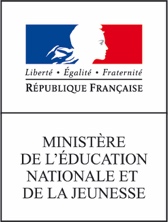 Ressources pour la mise en œuvre des référentiels de la filière carrosserie peinture automobilePréambule	3Tableau de synthèse des référentiels	5Baccalauréat professionnel carrossier peintre automobile	5CAP carrossier automobile	9CAP peintre automobile	12Description des savoirs associés	14Propositions d’organisation pédagogique	20Les séquences de formation proposées	20L’organisation en baccalauréat professionnel	20	Organisation des séquences en classe de seconde	21	Correspondance entre les séquences et les compétences en seconde	22•	Organisation des séquences en classe de première	30	Correspondance entre les séquences et les compétences en première	31•	Organisation des séquences en classe de terminale	39	Correspondance entre les séquences et les compétences en terminale	40L’organisation en CAP carrossier automobile	49	Organisation des séquences en classe de première	49	Organisation des séquences en classe de terminale	50L’organisation en CAP Peintre Automobile	51	Organisation des séquences en classe de première	51	Organisation des séquences en classe de terminale	52L’approche par compétences	53Le projet comme support de formation	54	Du projet au chef d’œuvre : une même logique pédagogique	54	Les ambitions du projet comme support pédagogique	54	Les points de vigilance	55Les usages du numérique	56	Les raisons de développer l’usage du numérique	56	Évaluation formative via un questionnaire ludique en ligne	57	Réalité virtuelle et réalité augmentée en travaux pratiques	57	Le serious game en travaux pratiques	59La co-intervention	59La construction du parcours de l’élève	60Sitographie	60PréambuleGroupe de travailCe guide a été réalisé par un groupe de travail d’enseignants et d’inspecteurs chargé de la rénovation des trois référentiels de la filière « carrosserie peinture automobile » : AKCAM Erol, enseignant, lycée Aragon Picasso - GivorsBELHOUA Yahya, enseignant, lycée Gabriel Voisin - Bourg-en-BresseBLANC Jérôme, IEN ET STI, académie de ToulouseCASONATO Pascal, Enseignant, lycée Gaston Monnerville, CahorsCHAMBON Arnaud, Enseignant, lycée Jules Raimu - NîmesCOSTA Pascale, IgésrFARDOUX Dany, enseignant, lycée du Hainaut - ValenciennesJOIGNIAUX David, enseignant, lycée du Hainaut - ValenciennesJUSTE Sébastien, enseignant, lycée Gallieni - ToulouseKONOPCZYNSKI Sébastien, IEN ET STI, académie de LilleLEGUEN Pascal, IEN ET STI, académie de ToulouseLESAUX Etienne, enseignant, lycée du Hainaut - ValenciennesROUSSEL Bruno, enseignant, lycée P. Mathou - Gordan PolignanVEVAUD Romain, enseignant, lycée Pyrène - PAMIERSCette rénovation n’aurait pas été possible sans un travail collaboratif, collégial et soutenu. Que les représentants des milieux professionnels, employeurs et salariés, les professionnels de la formation et de l’évaluation (enseignants et inspecteurs) et les représentants de la direction générale de l’enseignement scolaire (Dgesco) en soient remerciés.Contexte de la rénovationEn novembre 2020, l’ANFA (Association Nationale pour la Formation Automobile) a adressé à la Dgesco une note d’opportunité motivant la demande de rénover les deux CAP et le baccalauréat professionnel de la filière. Les paragraphes suivants sont extraits de cette note.La carrosserie-peinture peut s’exercer :en activité principale chez un artisan carrossier, affilié ou non à un réseau,ou en activité secondaire dans une entreprise des réseaux constructeurs (Réparateurs Agréés de niveau 1 / concessions ou Réparateurs agréés de niveau 2 / agents), ou chez un Mécanicien Réparateur Automobile (MRA).Près de 13 000 entreprises proposent aujourd’hui une activité de carrosserie-peinture (i.e. sont équipées d’une cabine de peinture). La figure ci-dessous précise les différents acteurs du marché.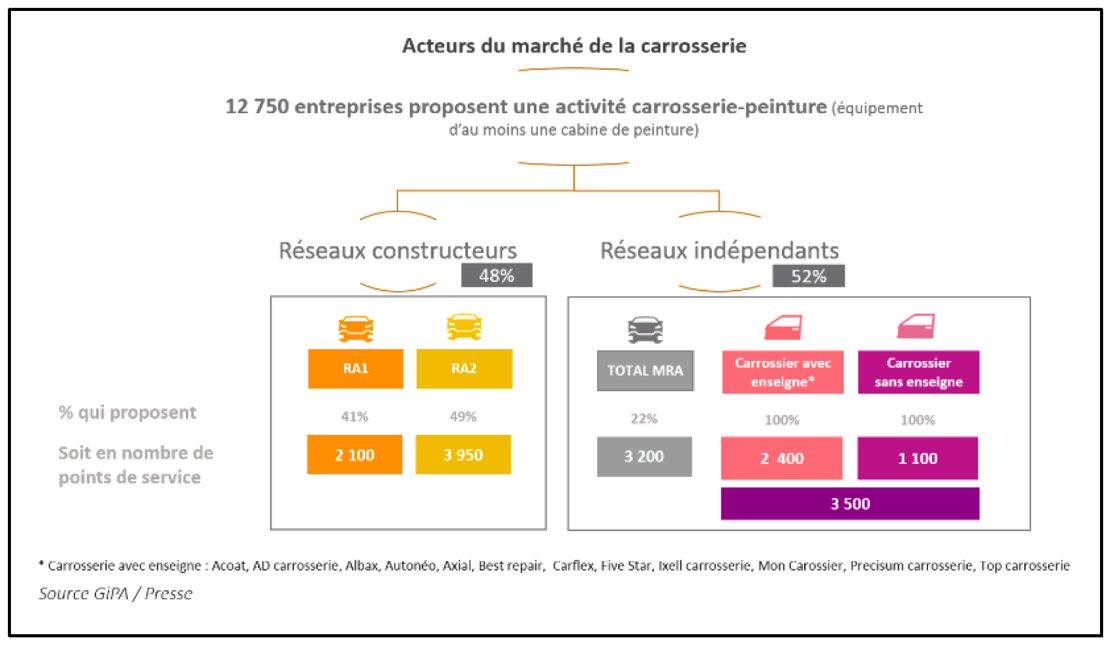 Une des principales évolutions technologiques concerne les matériaux entrant dans la composition des véhicules, désormais allégés grâce notamment à l’aluminium ou l’évolution des aciers (aciers à haute/très haute élasticité). Ces matériaux contribuent à faire évoluer les outils et donc, les pratiques et les techniques de réparation : par exemple, en matière de soudure, la technique du chalumeau a progressivement laissé place aux techniques de soudure électrique par résistance par points (SERP) ou sous flux gazeux (MIG/MAG).Les techniques d’assemblage se diversifient (rivetage, collage) à mesure que les matériaux s’allègent. De même, les pare-chocs en métal laissent place au bouclier plastique… qu’il faut savoir assembler et réparer. Les vitrages, quant à eux, sont désormais collés.Par ailleurs, le développement des aides à la conduite (ADAS : Advanced Driver Assistance System) impacte fortement les métiers de la carrosserie-peinture : aujourd’hui, 25% du parc roulant est équipé d’au moins une ADAS (radar de recul, alerte de franchissement de ligne, …) et 85 % des immatriculations en 2019 en été équipées. Ces technologies supposent, pour les carrossiers intervenant sur les véhicules, d’être dotés des équipements pour la géométrie et le calibrage des capteurs et des compétences permettant une prise en compte de l’environnement électrique (habilitation) et la reprogrammation des calculateurs.Concernant l’activité peinture spécifiquement, on observe des évolutions dues aux matériaux entrant dans la composition des véhicules (ex : traitement séparé des éléments à peindre), à la multiplication et la complexification des produits de peinture (peintures et dérivés hydrodiluables, hauts extraits secs, peintures à séchage UV, infrarouge, air libre, gammes multifonction, etc), à des innovations techniques des outils d’application et à la digitalisation des outils de colorimétrie (spectrophotomètre connecté, recherche de teinte sur smartphone).Les évolutions motivant la rénovation sont résumées dans le schéma ci-dessous.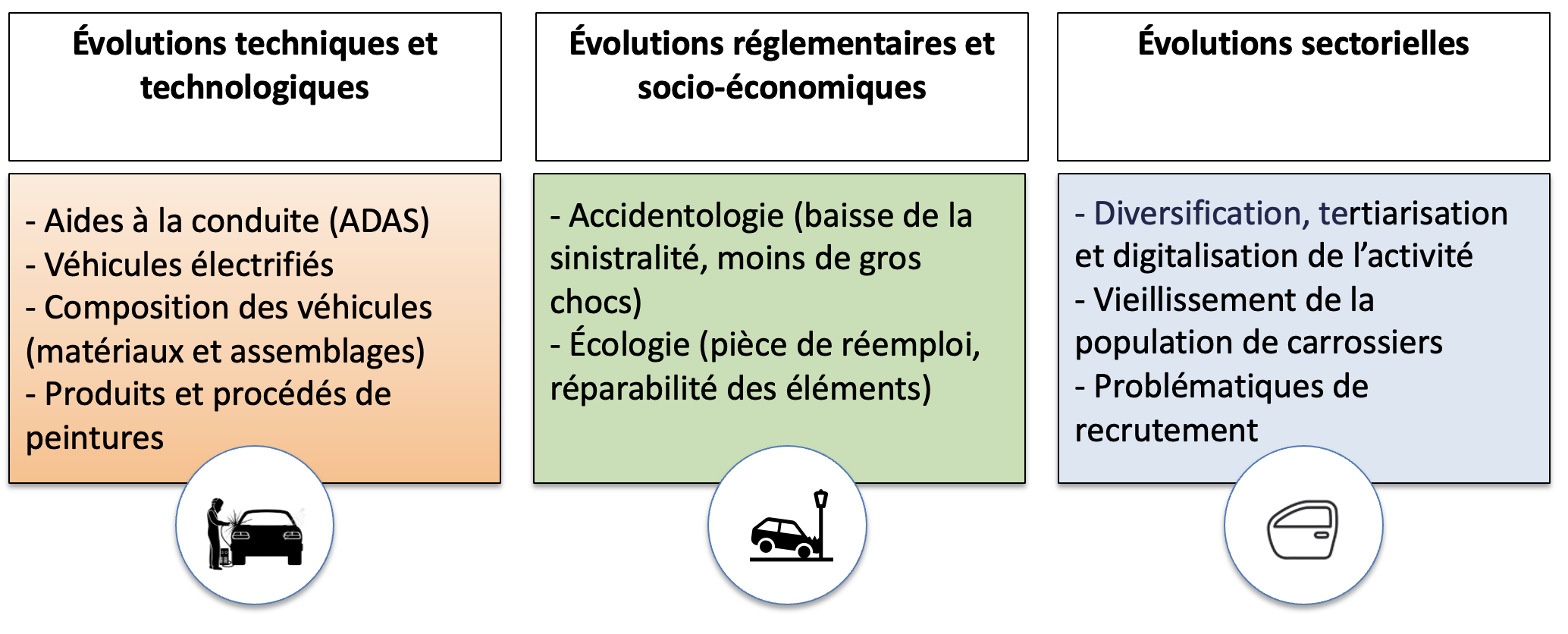 Le secteur de la carrosserie-peinture recense 26 653 actifs en 2017, soit :21 534 salariés (hors apprentis et stagiaires), dont 20 945 carrossiers automobiles qualifiés et 589 peintres ;5120 artisans (chefs d’entreprise).On observe une élévation du niveau de qualification à mesure du renouvellement de la population active : les effectifs titulaires d’un CAP ou d’un BEP ont baissé de 14 % en 10 ans (2007-2017), au profit des salariés titulaires d’un bac pro (+ 59 %) qui sont généralement des jeunes de moins de 30 ans.Le métier de carrossier-peintre est un métier en tension : il pèse pour 4,1 % des recrutements de la branche et représente 10,2 % des recrutements non-aboutis de la branche. Selon l’enquête menée par l’observatoire de l’ANFA sur les recrutements réalisés en 2019, le secteur de la carrosserie-peinture est celui qui a connu le plus de difficultés pour recruter avec 50 % de recrutements jugés (assez ou) difficiles.Tableau de synthèse des référentielsLa lecture des tableaux suivants permet aux enseignants / aux formateurs, de repérer pour chaque pôle d’activités, quelles sont les compétences à développer chez l’apprenant, quels sont les savoirs associés et quelles sont les tâches et activités à mobiliser pour y parvenir. Baccalauréat professionnel carrossier peintre automobileCAP carrossier automobileCAP peintre automobileDescription des savoirs associésMéthode retenue pour définir les niveaux d’acquisition des connaissances (définition à partir de la taxonomie de Bloom).Les connaissances sont mises en œuvre dans le cadre des compétences afin de réaliser les tâches d’une ou plusieurs activités. Elles sont appréhendées tant d’un point de vue technologique que scientifique. Chaque compétence mobilise des connaissances. Pour chaque connaissance, un niveau taxonomique est indiqué permettant de préciser les limites de connaissances attendues. Les niveaux taxonomiques utilisent une échelle à quatre niveaux :•       Niveau 1 : niveau d’information•       Niveau 2 : niveau d’expression•       Niveau 3 : niveau de la maîtrise d’outils•       Niveau 4 : niveau de maîtrise méthodologiquePour l’ensemble des diplômes, certaines connaissances sont transversales à l’ensemble des pôles d’activités. Elles sont listées ci-dessous : Les tableaux suivants décrivent les connaissances liées à chaque pôle sur les trois diplômes :Le pôle d’activités 4 ne concerne que le baccalauréat professionnel :Propositions d’organisation pédagogiqueLes séquences de formation proposéesLes démarches et pratiques pédagogiques mises en œuvre durant le cycle de formation s’appuient sur des mises en situation professionnelles issues du métier.Les organisations pédagogiques proposées sont découpées en plusieurs séquences de formation par année scolaire. Elles permettent la transmission et le développement des compétences à travers des activités et des tâches professionnelles.Ces organisations ne mettent pas en évidence les périodes de formations en milieu professionnel ni les rythmes d’alternance pour les apprentis. Pour les apprenants, la période d’alternance entre le centre de formation et l’entreprise est de la responsabilité des établissements ou des organismes. Un parcours de formation progressif avec des activités professionnelles doit être partagé entre le centre de formation et l’entreprise ; un livret de suivi permettra de faire le lien. Dans ce cadre, le rôle de l’équipe pédagogique est prépondérant pour :accompagner l’élève dans la recherche du lieu de la PFMP en lien avec son projet ;sécuriser l’élève avant son départ ;sensibiliser l’élève aux compétences et aux comportements attendus en milieu professionnel ;faciliter l'intégration de l'élève dans une organisation et dans une équipe de travail ;préparer l’élève à observer le milieu professionnel ;définir les modalités de suivi des PFMP ;exploiter sur le plan pédagogique les PFMP ;préparer les élèves à une présentation synthétique écrite et orale des activités découvertes ; évaluer les PFMP sur la base des compétences du référentiel.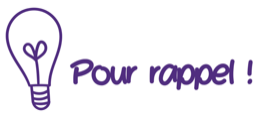 L’organisation en baccalauréat professionnelChaque séquence du baccalauréat professionnel intègre pour tout ou partie des activités professionnelles du pôle 4 en relation avec la mise en situation proposées (hormi la séquence 1 de l’année de seconde). Les activités seront réalisées à partir d’un dossier technique (rapport d’expertise, ordre de réparation, devis, bon de commande, méthodologies constructeur et équipementiers…).Organisation des séquences en classe de seconde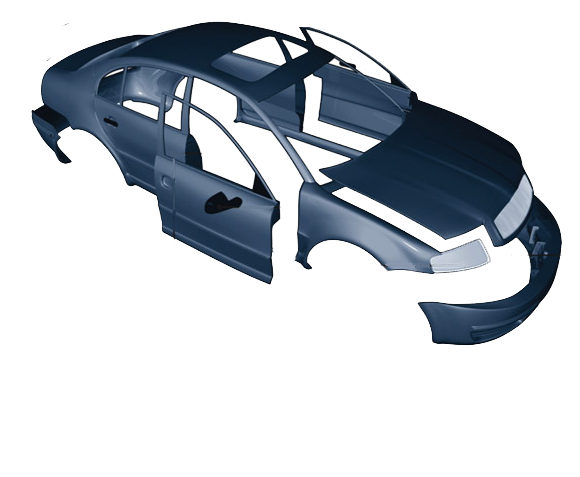 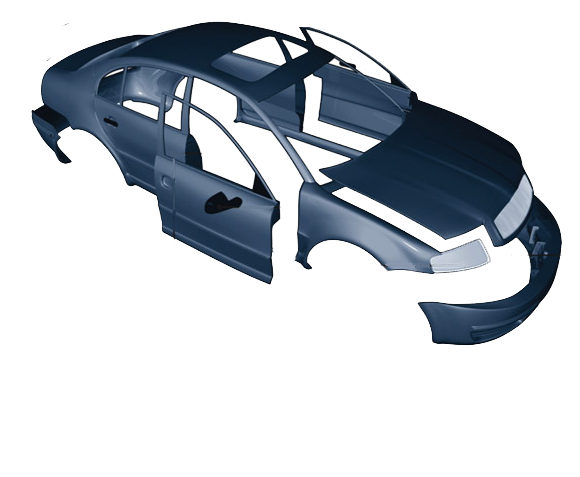 Correspondance entre les séquences et les compétences en secondeLe tableau ci-dessous établit les correspondances entre les différentes séquences proposées et les compétences du référentiel de baccalauréat professionnelLes séquences de formation proposées sont décrites dans les pages suivantes. Pour chacune d’elles, sont détaillés :les compétences mobilisées ;les activités et tâches professionnelles correspondantes ;des exemples d’activités ;les savoirs associés.SÉQUENCE 1 : DÉCOUVERTE DE L’ENVIRONNEMENT ET ACQUISITION DES PREMIERS GESTESPROFESSIONNELSSÉQUENCE 2 : MISE EN ŒUVRE D’OPÉRATIONS DE DÉPOSE / REPOSESÉQUENCE 3 : OPÉRATIONS DE REMISE EN FORME SIMPLESÉQUENCE 4 : PRÉPARATION DES SURFACES SIMPLESSÉQUENCE 5 : PRÉPARATION DES FONDSSÉQUENCE 6 : RÉPARATION D’UN ÉLÉMENT PLASTIQUE SIMPLESÉQUENCE 7 : DÉCOUVERTE D’UN ASSEMBLAGE THERMIQUE•	Organisation des séquences en classe de première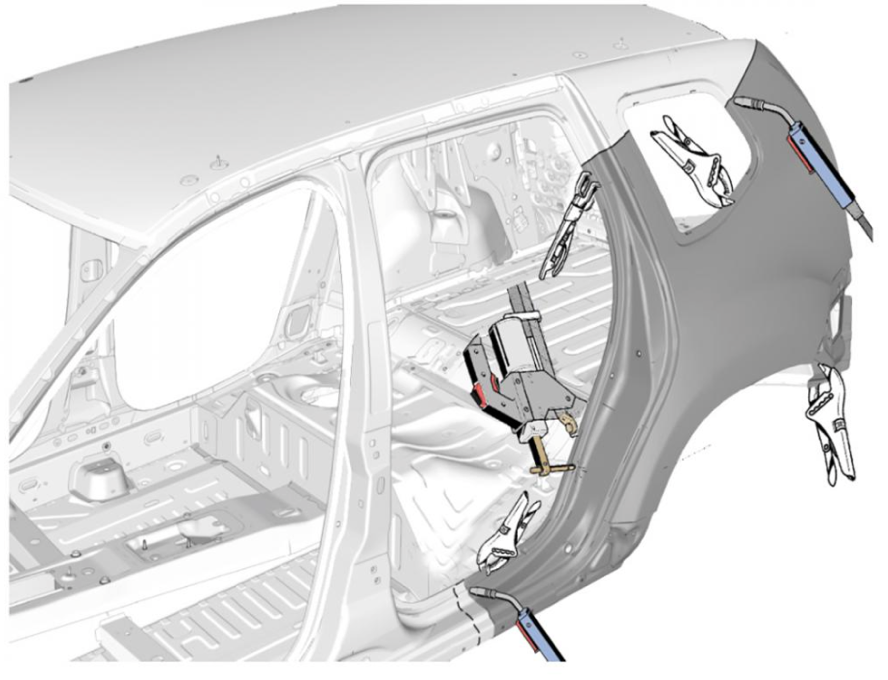 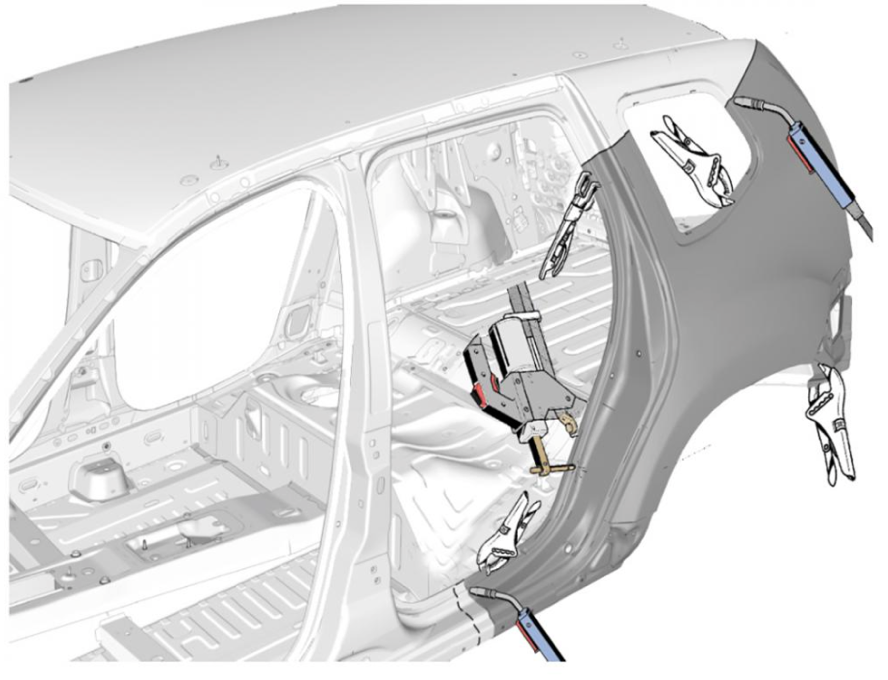 Correspondance entre les séquences et les compétences en premièreLe tableau ci-dessous établit les correspondances entre les différentes séquences proposées et les compétences du référentiel de baccalauréat professionnelSÉQUENCE 1 : OPÉRATION DE REMISE EN FORME COMPLEXESÉQUENCE 2 : PRÉPARATION DES FONDS ET SURFACES COMPLEXESSÉQUENCE 3 : PRÉPARATION ET APPLICATION DES SOUS-COUCHESSÉQUENCE 4 : REMPLACEMENT D’UN ÉLÉMENT INAMOVIBLE SOUDÉSÉQUENCE 5 : MISE EN ŒUVRE D’OPÉRATION DE DÉPOSE REPOSE D’UN SYSTÈME COMPLEXESÉQUENCE 6 : REMPLACEMENT D’UN ÉLÉMENT INAMOVIBLE COLLÉ ET/OU RIVETÉ SÉQUENCE 7 : REPARATION D’UN ELEMENT PLASTIQUE COMPLEXE•	Organisation des séquences en classe de terminale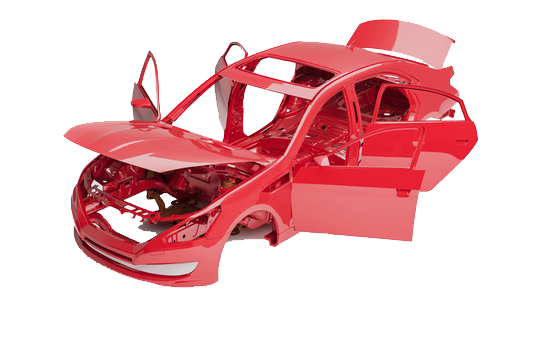 Correspondance entre les séquences et les compétences en terminaleLe tableau ci-dessous établit les correspondances entre les différentes séquences proposées et les compétences du référentiel de baccalauréat professionnelSÉQUENCE 1 : OPÉRATION DE REMISE EN FORME COMPLEXESÉQUENCE 2 : APPLICATION DES SOUS COUCHESSÉQUENCE 3 : REMPLACEMENT D’UN ELEMENT INAMOVIBLE SOUDESÉQUENCE 4 : PREPARATION AVANT APPLICATIONSÉQUENCE 5 : APPLICATION DES BASES ET VERNISSÉQUENCE 6 : RECTIFICATION DES DEFAUTSSÉQUENCE 7 : REALISATION D’UN RACCORDPROPOSITION D’INTEGRATION AU DIAGNOSTIC ET A LA COMMUNICATIONL’organisation en CAP carrossier automobileOrganisation des séquences en classe de premièreIl est recommandé de réaliser les activités à partir d’un dossier technique illustrant la remise en conformité d’un véhicule (ordre de réparation, méthodologies constructeur et équipementiers…)Organisation des séquences en classe de terminaleIl est recommandé de réaliser les activités à partir d’un dossier technique illustrant la remise en conformité d’un véhicule (ordre de réparation, méthodologies constructeur et équipementiers…)L’organisation en CAP Peintre AutomobileOrganisation des séquences en classe de premièreIl est recommandé de réaliser les activités à partir d’un dossier technique illustrant la remise en conformité d’un véhicule (ordre de réparation, méthodologies constructeur et équipementiers…)Organisation des séquences en classe de terminaleIl est recommandé de réaliser les activités à partir d’un dossier technique illustrant la remise en conformité d’un véhicule (ordre de réparation, méthodologies constructeur et équipementiers…)L’approche par compétencesEn introduction, il peut être utile de rappeler qu’une compétence est indissociable de l’activité par laquelle elle se manifeste. C’est toujours par l’action qu’une compétence se met à jour (pouvoir d’agir). Acquérir une compétence nécessite d’être confronté à un ensemble de situations et de problèmes à résoudre qui lui donne sens. Pour être plus précis, on peut aussi dire qu’une compétence est une capacité d’action efficace face des situations relativement semblables (problèmes authentiques). Cela suppose qu’on dispose à la fois des connaissances nécessaires et de la capacité de les mobiliser à bon escient.Cette introduction permet de comprendre qu’une compétence ne puisse être jamais transmise, mais bien (re)construite par l’élève lui-même, par associations successives de situations spécifiques. Le choix de ces situations et la mise en évidence d’invariants dans ces situations constituent la structure d’une formation basée sur une approche par compétences.D’un point de vue opérationnel, la conception d’un parcours de formation relève d’un processus d’ingénierie qui vise à définir les CONTENUS à enseigner, la MANIERE de les enseigner et les MOYENS pour les enseigner. Ce processus peut se résumer ainsi :Le projet comme support de formationDu projet au chef d’œuvre : une même logique pédagogiqueLe projet est encore sous utilisé comme support pédagogique dans les formations. Pourtant, cette pédagogie active par essence, contribue fortement au développement des compétences en donnant du sens aux apprentissages.Cette pédagogie prenant appui sur le projet participe efficacement à la responsabilisation des élèves, et développe leur culture de l’engagement pour une réussite collective par le biais du travail collaboratif et coopératif. Elle vise à développer chez les élèves la créativité, l’autonomie, la culture du compromis et l’esprit de synthèse.Le projet participe aussi à la formation du citoyen, en développant des compétences de savoir-être et les attitudes, qui sont importantes pour s’épanouir dans la vie professionnelle. Grâce à l’organisation des activités pratiques en îlots - organisation qui n’est pas seulement structurelle, mais essentiellement pédagogique – et à la démarche de projet, les élèves découvrent l’ingénierie concourante si prégnante dans toutes les entreprises. La prise en compte de la complexité du monde qui les entoure implique d’accoutumer les élèves à ces modalités de travail et de réflexion.Le vadémécum lié à la « réalisation du chef d’œuvre » explicite les objectifs : « Le chef-d’œuvre systématise et incarne la pédagogie de projet dans l’enseignement professionnel. Pour autant, il ne doit pas être un projet comme un autre. Il est un moment et un objet de formation exceptionnel dans le parcours de l’élève contribuant à sa motivation et à son développement personnel. Il vise aussi à promouvoir l’excellence professionnelle du candidat dans un but de valorisation de son parcours de formation auprès des futurs recruteurs. »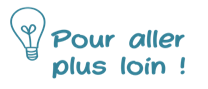 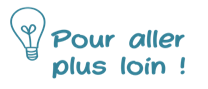 Les ambitions du projet comme support pédagogique L’élève apprend en faisant et fait pour apprendre. Il devient ainsi un des acteurs d’une pédagogie collaborative inter-personnelle, inter-disciplinaire et même inter-générationnelle dans une nouvelle relation avec ses professeurs. L’élève vit une aventure collective.Il se confronte à des dilemmes, recherche des compromis, prend des initiatives et effectue des choix pour répondre à un besoin dans un contexte sociétal donné (économique, écologique, culturel, etc.). Il vit une pédagogie de la responsabilisation à travers son engagement personnel dans un projet qui s’inscrit dans la durée ce qui induit le concept de contractualisation, associé à la répartition de tâches collaboratives organisées, pour atteindre un objectif partagé. Chaque élève, au sein du groupe de travail auquel il participe, est conduit à opérer des choix, les justifie et argumente lors des revues de projet en développant une argumentation.Le projet permet donc de :proposer une façon d’apprendre motivante, contextualisée et en lien avec le concret/la réalité ;conjuguer la logique de l’action (élève acteur, créatif et actif) et l’apprentissage ;créer des situations de développement de compétences et d’acquisition de savoirs dans le cadre d’une tâche complexe ;développer une culture de l’engagement pour réaliser ce qui paraissait complexe au départ ;apprendre à travailler en groupe, planifier des tâches et tirer parti des moyens mis à disposition.Les points de vigilanceD’un point de vue pédagogique, le projet confronte les élèves à des obstacles de manière à provoquer des besoins d’apprentissage. Il convient de veiller à ce que le désir de résultat, la volonté de faire aboutir le projet ne prenne pas le dessus sur le développement des apprentissages.Il est nécessaire de trouver un équilibre entre :une dérive productiviste qui consiste à faire du projet une fin en soi : le résultat du projet est la seule finalité recherchée par ses acteurs au détriment des apprentissages et des relations humaines. Trouver un juste milieu entre aboutissement et objectifs pédagogiques est le grand dilemme de la démarche de projet ;une dérive techniciste qui impose une planification à l’excès : l’enseignant s’accapare le rôle de chef de projet, les élèves ne sont alors que dans la posture d’exécutants de consignes strictes, ils ne sont pas acteurs. Impliquer les élèves doit rester une priorité ;une dérive spontanéiste où le projet s’invente au fur et à mesure sans objectif clairement défini au départ, sous prétexte de liberté et d’initiative. Proposer un cadrage reste indispensable pour structurer tout projet.Cet équilibre entre ces trois dérives est illustré par le schéma ci-dessous :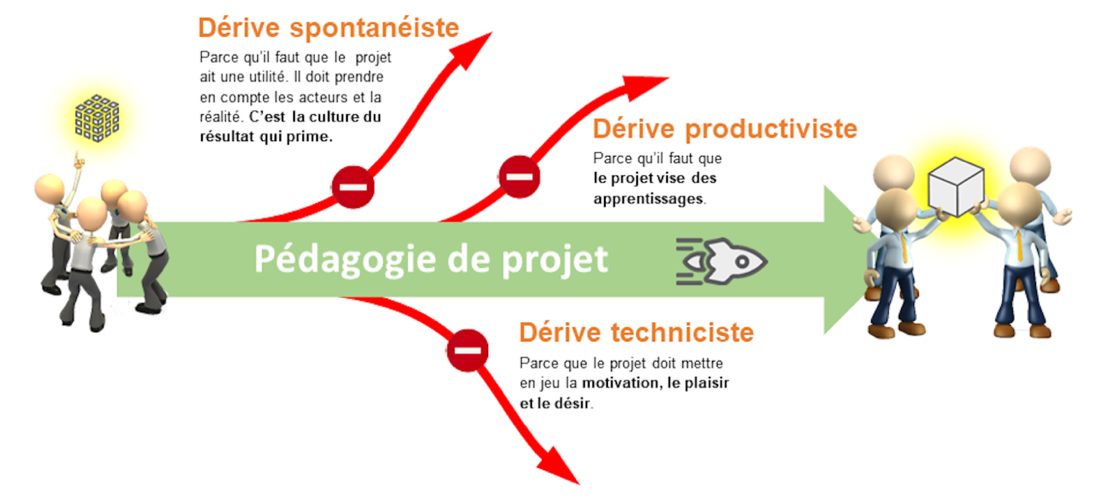 Pour respecter cet équilibre, il convient de suivre quelques règles :l’élève participe au choix de la thématique de son projet ;l’élève a la possibilité de prendre des décisions tout au long du projet ;le projet et les tâches sont atteignables par le groupe d’élèves pour créer des situations de réussite ;un cahier des charges précis et des objectifs intermédiaires clairs sont fournis aux élèves ;des choix de situations qui n’amènent pas l’élève à seulement appliquer, mais le conduisent à concevoir, choisir, décider, anticiper, à être responsable vis-à-vis du groupe et de lui-même de sa stratégie et de son engagement.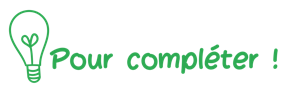 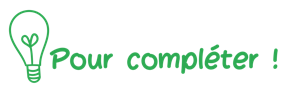 Les usages du numériqueLes raisons de développer l’usage du numériqueLe vademecum intitulé « renforcer les usages du numérique » précise que : « La transformation de la voie professionnelle doit permettre à chaque élève de construire les compétences qui en feront un professionnel reconnu et un citoyen éclairé. Elle doit aussi l’aider à poser les bases d’un parcours de formation tout au long de la vie. Pour atteindre ces différents objectifs, les usages du numérique sont devenus essentiels. »(…)« Le numérique est lié à la transformation de la voie professionnelle pour au moins trois raisons :la possibilité d’offrir de nouvelles modalités pédagogiques en classe avec le numérique afin de mieux former les élèves d’aujourd’hui et de demain. Le numérique doit être placé au service de l’amélioration des conditions d’apprentissage des élèves, de la consolidation des acquis, du suivi du développement des compétences, de la construction d’un parcours (dimension de scolarisation) ;la préparation des élèves au numérique pour une insertion dans une société largement digitalisée, avec de nouvelles normes de communication, de moyens d’accès à l’information qu’il faut utiliser avec discernement. Renforcer les usages du numérique en LP, c’est donner les moyens aux élèves de s’insérer durablement dans la société en limitant le risque d’être exposés à ce que l’on nomme déjà la fracture numérique liée à l’illectronisme (dimension de socialisation) ;la nécessité d’apporter une réponse à la digitalisation des activités et à la nouvelle organisation des métiers. Les formations professionnelles se doivent de former pour et par le numérique pour préparer les élèves à des activités professionnelles fortement modifiées par la diffusion du numérique et le développement de nouveaux usages. Tous les métiers du public au privé, du tourisme au transport en passant par l’industrie, le commerce, la santé, la banque, ou encore l’agriculture sont modifiés par la transformation numérique. Les enjeux portent à la fois sur la formation initiale et sur la formation continue. C’est bien là que se trouve la spécificité essentielle des lycées professionnels en matière d’usages du numérique (dimension de professionnalisation). »Les compétences transversales liées aux usages du numérique doivent être évaluées.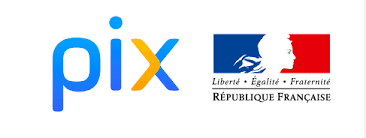 « La plateforme PIX d’entraînement et de certification du cadre de référence des compétences numériques Pix est un service public gratuit en ligne de positionnement, d’évaluation, et de certification des compétences numériques.Accessible sur inscription, il permet à chaque apprenant d’évaluer ses connaissances et ses compétences numériques selon 8 niveaux sur les 5 grands domaines du cadre de référence des compétences numériques. Les tests permettent de mesurer les savoir-faire numériques et la capacité à identifier les enjeux du numérique. https://pix.fr/.  Pix remplace le B2i.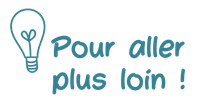 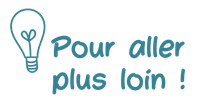                                          Vademecum et m@gistère « renforcer les usages du numérique »Les exemples proposés ci-dessous, permettent d’illustrer ces différents usages.Évaluation formative via un questionnaire ludique en ligneL’exemple suivant, basé sur une évaluation formative en ligne, illustre une utilisation ludique permettant aux élèves de vérifier leurs acquis à la suite d’une activité professionnelle menée sur le plateau technique. Elle pourra être mis en œuvre pour vérifier par exemple que des éléments simples sont connus… Ces outils numériques permettent de créer une appétence d’apprentissage à travers une activité de type challenge (en équipe ou de façon individuelle) auprès des élèves puisqu’elles font appel à des notions de rapidité dans les réponses et qu’elles sont menées au sein d’un groupe classe simultanément. 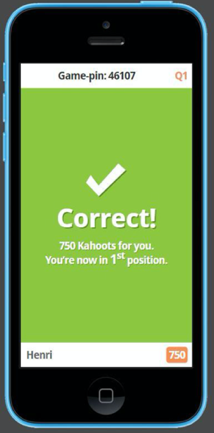 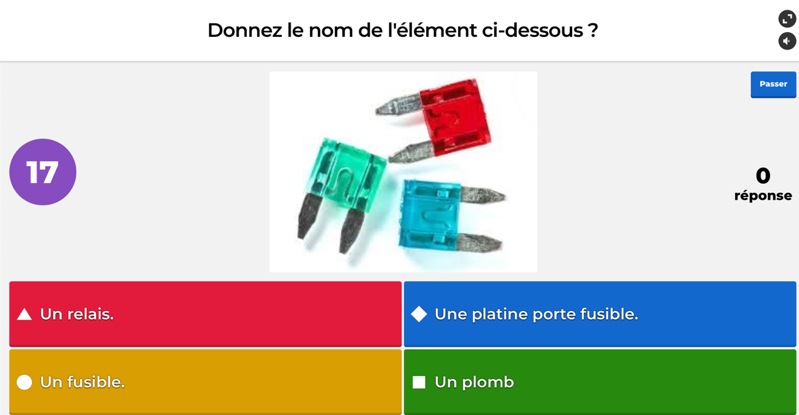 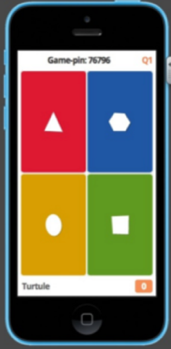 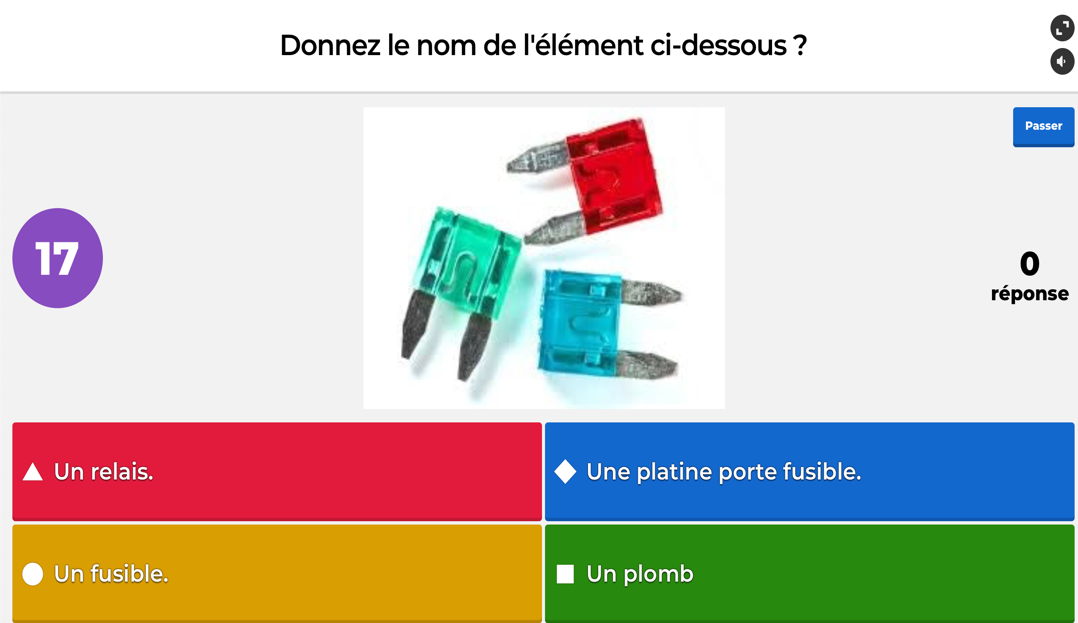 Exemples d’activités de type quizCet usage du numérique indique rapidement au professeur et aux élèves si les notions étudiées sont acquises. De plus, lors d’une activité de synthèse, il permet immédiatement à l’enseignant d’apporter des éléments complémentaires pour favoriser la compréhension de tous ou de la remédiation si nécessaire puisque celui-ci dispose, à l’issu du questionnaire, d’un rapport complet sur les réponses de chaque élève.Ces activités viennent en complément des activités réalisées en travaux pratiques. Elles peuvent être réalisées pour toutes les séquences vues précédemment.Réalité virtuelle et réalité augmentée en travaux pratiquesBien que souvent confondues, ces deux technologies sont distinctes. Alors que la réalité virtuelle crée une simulation totalement immersive, la réalité augmentée superpose au monde réel des étiquettes, des légendes et d’autres éléments qui améliorent la perception par l’utilisateur de son environnement.Les systèmes de réalité virtuelle et de réalité augmentée, permettant également aux utilisateurs de revenir en arrière (en visionnant le film de leur action) et de progresser à leur propre rythme, peuvent également aider à combattre la baisse de concentration. On peut dès lors se demander pourquoi cette technologie n’est-elle pas plus largement adoptée.Réalité virtuelle : RV ou VRL'expression « réalité virtuelle » (ou multimédia immersif ou réalité simulée par ordinateur) renvoie typiquement à une technologie informatique qui simule la présence physique d'un utilisateur dans un environnement artificiellement généré par des logiciels, environnement avec lequel l'utilisateur peut interagir. Les simulateurs 3D peuvent permettre aux élèves de progresser rapidement sans avoir à consommer des produits peinture ou de soudage de plus en plus onéreux. Dans l’activité carrosserie peinture, cette première approche du geste professionnel permet de plus, d’appréhender des notions parfois difficilement visibles à l’œil nu dans les activités courantes tels que : pour le simulateur de soudage : la position de soudage, le bain de fusion, le débit du gaz, du fil et de l’intensité, les zones thermiques, les déformations de surface…pour le simulateur de peinture : le débit d’air, l’épaisseur du revêtement, la distance entre les pistolet et le support, la vitesse de déplacement, les angles d’application, la peinture de formes complexes…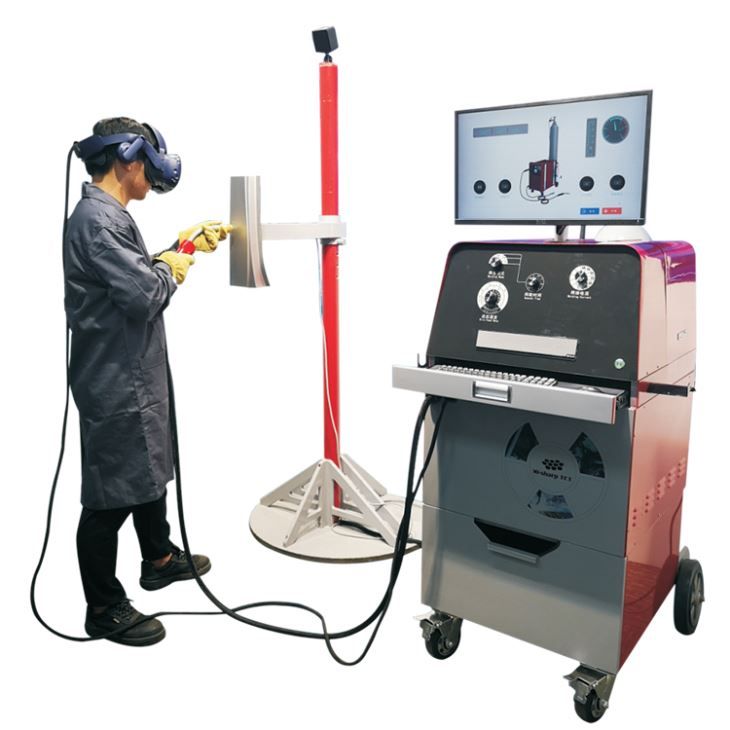 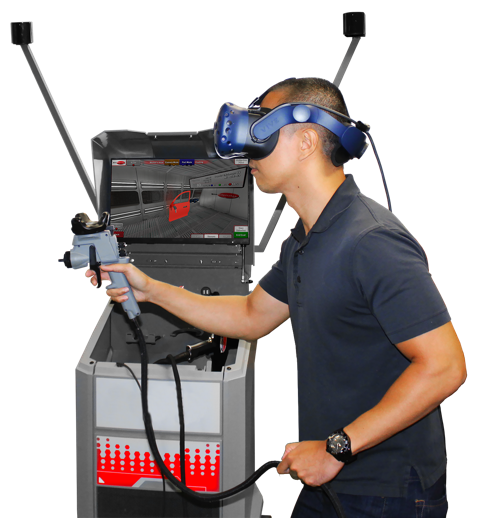 Réalité augmentée : RALa réalité augmentée est la superposition de la réalité et d'éléments (sons, images 2D, 3D, vidéos, etc.) calculés par un système informatique en temps réel. Souvent, elle désigne les différentes méthodes qui permettent d'incruster de façon réaliste des objets virtuels dans une séquence d'images. Elle s'applique aussi bien à la perception visuelle (superposition d'image virtuelle aux images réelles) qu'aux perceptions tactiles ou auditives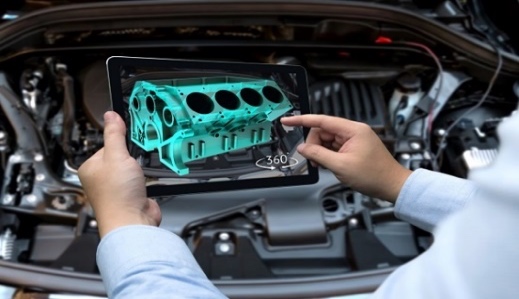 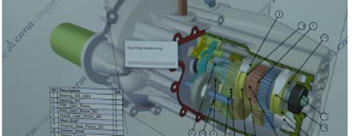 S’il est donc nécessaire de progresser en termes de formation pour développer ces compétences nouvelles, il ne s’agit pas de substituer la réalité virtuelle aux équipements présents sur les plateaux techniques qui permettent une réalisation réelle. Il s’agit bien au contraire de les utiliser dans un cadre pédagogique au sein du processus d’apprentissage : pour faire comprendre par simulation les processus physiques qui conduisent aux solutions techniques et à leur mise en œuvre ;pour développer la capacité d’analyse d’une situation dans une approche globale et interdisciplinaire ;pour analyser le processus d’apprentissage en cours, par un retour sur son action.Il est donc essentiel de développer l’usage du numérique en général sur les lieux de la formation professionnelle, et particulièrement la modélisation 3D, la réalité virtuelle et la réalité augmentée qui nous permettrons de développer les compétences professionnelles nécessaires au professionnel du 21ème siècle. Le serious game en travaux pratiquesCe sont des outils numériques, disponibles sur ordinateur, tablette et mobile, qui permettent aux élèves d’apprendre par le jeu.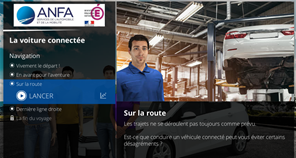 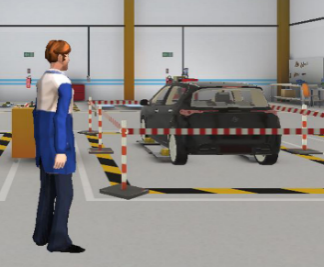 Ces technologies permettent de proposer des activités s’intégrant dans de nombreuses séquences de la classe sur l’ensemble du cursus du baccalauréat professionnel ou du CAP.La co-interventionLa transformation de la voie professionnelle fait apparaître, dans les grilles horaires des formations professionnelles des heures d’enseignement en co-intervention. Ces heures concernent la co-intervention en mathématiques-physique-chimie avec les enseignements professionnels et en français avec les enseignements professionnels.Un vademecum « mettre en œuvre la co-intervention dans la voie professionnelle » explicite les objectifs : « En rendant plus concrets les enseignements généraux, en mettant en perspective les situations professionnelles et en rendant plus lisible le sens des enseignements, généraux comme professionnels, la co-intervention doit susciter ou accroître la motivation des élèves et favoriser leur engagement dans leur formation.Nous définirons donc la co-intervention comme une modalité pédagogique de mise en œuvre des référentiels et des programmes dans laquelle deux enseignants interviennent ensemble dans une même salle (ou un même lieu) et au même moment. Dans cette définition, la co-intervention suppose nécessairement un co-enseignement, c'est-à-dire un projet d’enseignement élaboré en commun et en amont de la co-intervention proprement dite : définition des objectifs et des contenus d’enseignement à partir des référentiels et des programmes, choix des moments et des formes de la co-intervention pour atteindre ces objectifs, indicateurs d’évaluation pour l’analyse réflexive de la séance proposée. »Le vademecum propose des exemples de séquences pédagogiques de co-intervention en classe de seconde pour quelques diplômes. La construction du parcours de l’élèveLa transformation de la voie professionnelle renforce l’accompagnement proposé aux élèves pour leur permettre une plus grande liberté de choix, de mieux personnaliser les parcours et de valoriser toutes les modalités de formation initiale (scolaire et apprentissage). L’accompagnement est renforcé en voie professionnelle pour permettre aux élèves de consolider leurs apprentissages et un temps dédié à l’orientation est mis en place pour la construction de leur projet. Un vademecum « l’accompagnement à l’orientation en voie professionnelle » à destination des équipes pédagogiques et éducatives précise les objectifs, les repères et propose des ressources pédagogiques. Les éléments suivants sont extraits de ce document.L’accompagnement à l’orientation vise ainsi trois objectifs pédagogiques :appréhender les principes de fonctionnement et la diversité du monde économique et professionnel ainsi que les perspectives d’insertion offertes par la spécialité ou la famille de métiers ;connaître les possibilités de poursuite d’études post-baccalauréat professionnel ;élaborer son projet d’orientation scolaire et professionnelle.Le schéma de progression suivant est une proposition d’organisation de l’année scolaire en classe de seconde professionnelle par famille des métiers. La temporalité de la mise en œuvre des trois axes proposés relève de la progression choisie par le professeur en lien avec le projet d’établissement et l’intervention des régions.                                 Vademecum « l’accompagnement à l’orientation en voie professionnelle »SitographieInformations généraleshttp://www.nouvelle-voiepro.frhttps://www.education.gouv.fr/cid2573/la-voie-professionnelle-au-lycee.htmlhttps://eduscol.education.fr/cid133260/transformer-le-lycee-professionnel.htmlhttps://brio.education.gouv.fr/Ressources liées à la filière carrosserie peinture automobilehttps://eduscol.education.fr/sti/formations/bac-pro/bac-pro-carrossier-peintre-automobilehttps://eduscol.education.fr/sti/formations/cap/cap-carrossier-automobilehttps://eduscol.education.fr/sti/formations/cap/cap-peintre-automobileBaccalauréat professionnel carrossier peintre automobilePôle 1 : Intervention et réparation sur élémentBaccalauréat professionnel carrossier peintre automobilePôle 1 : Intervention et réparation sur élémentBaccalauréat professionnel carrossier peintre automobilePôle 1 : Intervention et réparation sur élémentBaccalauréat professionnel carrossier peintre automobilePôle 1 : Intervention et réparation sur élémentACTIVITÉSACTIVITÉSTÂCHESTÂCHESA1.1 Dépose et repose d’éléments amoviblesA1.1 Dépose et repose d’éléments amoviblesT1.1.1 Déposer des éléments amoviblesT1.1.2 Stocker un élément entre la dépose et la reposeT1.1.3 Poser et régler des éléments amoviblesT1.1.4 Respecter des procédures de mise en sécuritéT1.1.1 Déposer des éléments amoviblesT1.1.2 Stocker un élément entre la dépose et la reposeT1.1.3 Poser et régler des éléments amoviblesT1.1.4 Respecter des procédures de mise en sécuritéA1.2 Remise en forme d’éléments de carrosserieA1.2 Remise en forme d’éléments de carrosserieT1.2.1 Redresser un élément en fonction de la nature de la tôleT1.2.2 Contrôler l’état de planéité de la surfaceT1.2.1 Redresser un élément en fonction de la nature de la tôleT1.2.2 Contrôler l’état de planéité de la surfaceA1.3 Réparation des matériaux compositesA1.3 Réparation des matériaux compositesT1.3.1 Réparer un élément thermoplastiqueT1.3.2 Réparer un élément thermodurcissableT1.3.1 Réparer un élément thermoplastiqueT1.3.2 Réparer un élément thermodurcissableA1.4 Dépose et repose des éléments mécaniques de collisions et électroniquesA1.4 Dépose et repose des éléments mécaniques de collisions et électroniquesT1.4.1 Intervenir sur un système de climatisationT1.4.2 Intervenir sur les aides à la conduite automobileT1.4.1 Intervenir sur un système de climatisationT1.4.2 Intervenir sur les aides à la conduite automobileCOMPÉTENCESCOMPÉTENCESSAVOIRS ASSOCIÉSSAVOIRS ASSOCIÉSC1.1 Collecter les informations nécessaires à l’interventionC1.1.1 Exploiter les documents techniques nécessaires à l’interventionC1.1.2 Choisir la méthodologieC1.1 Collecter les informations nécessaires à l’interventionC1.1.1 Exploiter les documents techniques nécessaires à l’interventionC1.1.2 Choisir la méthodologieL’organisation de l’interventionL’hygiène, la santé, la sécurité, l’environnementC1.2 Appliquer la méthodologie de réparationC1.2.1 Mettre en sécurité des systèmes électriques et pyrotechniqueC1.2.2 Déposer les éléments C1.2.3 Stocker les élémentsC1.2.4 Reposer les éléments C1.2.5 Paramétrer le véhicule après interventionC1.2 Appliquer la méthodologie de réparationC1.2.1 Mettre en sécurité des systèmes électriques et pyrotechniqueC1.2.2 Déposer les éléments C1.2.3 Stocker les élémentsC1.2.4 Reposer les éléments C1.2.5 Paramétrer le véhicule après interventionLes systèmes électriques et électroniquesLes éléments de confort et d’aide à la conduiteLes éléments de sécurité lié au véhiculeLes règles de sauvegarde et les paramétragesLes éléments amovibles de carrosserie et de mécanique et leurs réglagesL’hygiène, la santé, la sécurité, l’environnementC1.3 Remettre en conformitéC1.3.1 Remettre en forme les élémentsC1.3.2 Traiter contre la corrosionC1.3.3 Réparer les matériaux compositesC1.3.4 Contrôler la surfaceC1.3 Remettre en conformitéC1.3.1 Remettre en forme les élémentsC1.3.2 Traiter contre la corrosionC1.3.3 Réparer les matériaux compositesC1.3.4 Contrôler la surfaceLes matériaux utilisés en carrosserieLa remise en formeLa réparation des éléments compositesL’hygiène, la santé, la sécurité, l’environnementC1.4 Contrôler la qualité de son interventionC1.4.1 Contrôler l’interventionC1.4.2 Signaler les anomalies constatéesC1.4 Contrôler la qualité de son interventionC1.4.1 Contrôler l’interventionC1.4.2 Signaler les anomalies constatéesLa qualitéL’hygiène, la santé, la sécurité, l’environnementBaccalauréat professionnel carrossier peintre automobilePôle 2 : Préparation et application des peinturesBaccalauréat professionnel carrossier peintre automobilePôle 2 : Préparation et application des peinturesBaccalauréat professionnel carrossier peintre automobilePôle 2 : Préparation et application des peinturesBaccalauréat professionnel carrossier peintre automobilePôle 2 : Préparation et application des peinturesACTIVITÉSTÂCHESTÂCHESTÂCHESA2.1 Préparation des fonds et des surfacesT2.1.1 Protéger des surfaces d’éléments adjacents par marouflage ou masquageT2.1.2 Préparer une surfaceT2.1.3 Appliquer un produit de garnissage ou de sous-couches adapté sur une surfaceT2.1.4 Appliquer un traitement anticorrosionT2.1.1 Protéger des surfaces d’éléments adjacents par marouflage ou masquageT2.1.2 Préparer une surfaceT2.1.3 Appliquer un produit de garnissage ou de sous-couches adapté sur une surfaceT2.1.4 Appliquer un traitement anticorrosionT2.1.1 Protéger des surfaces d’éléments adjacents par marouflage ou masquageT2.1.2 Préparer une surfaceT2.1.3 Appliquer un produit de garnissage ou de sous-couches adapté sur une surfaceT2.1.4 Appliquer un traitement anticorrosionA2.2 ColorimétrieT2.2.1 Identifier une teinteT2.2.2 Préparer une teinte et des produits de finitionT2.2.1 Identifier une teinteT2.2.2 Préparer une teinte et des produits de finitionT2.2.1 Identifier une teinteT2.2.2 Préparer une teinte et des produits de finitionA2.3 Application des bases et vernisT2.3.1 Régler des paramètres d’application T2.3.2 Appliquer des couches de finitionT2.3.3 Réaliser un raccordT2.3.4 Contrôler la qualité d’application, de finition et d’aspectT2.3.5 Choisir des opérations de rectification appropriées en fonction du défaut T2.3.6 Réaliser des opérations de polissage et de lustrageT2.3.1 Régler des paramètres d’application T2.3.2 Appliquer des couches de finitionT2.3.3 Réaliser un raccordT2.3.4 Contrôler la qualité d’application, de finition et d’aspectT2.3.5 Choisir des opérations de rectification appropriées en fonction du défaut T2.3.6 Réaliser des opérations de polissage et de lustrageT2.3.1 Régler des paramètres d’application T2.3.2 Appliquer des couches de finitionT2.3.3 Réaliser un raccordT2.3.4 Contrôler la qualité d’application, de finition et d’aspectT2.3.5 Choisir des opérations de rectification appropriées en fonction du défaut T2.3.6 Réaliser des opérations de polissage et de lustrageCOMPETÉNCESSAVOIRS ASSOCIÉSSAVOIRS ASSOCIÉSSAVOIRS ASSOCIÉSC2.1 Réaliser la préparation des fonds et surfacesC2.1.1 Préparer les supportsC2.1.2 Remettre en conformité par garnissage les élémentsC2.1.3 Appliquer les produits de sous-coucheC2.1.4 Protéger les éléments adjacents à la réparationC2.1.5 Protéger contre la corrosionLes abrasifsLes produits de préparation des fondsLe marouflage ou masquageLes sous-couchesLa corrosionLa colorimétrieLa composition des peinturesLes produits de finition et de correctionLes abrasifsLes produits de préparation des fondsLe marouflage ou masquageLes sous-couchesLa corrosionLa colorimétrieLa composition des peinturesLes produits de finition et de correctionL’hygiène, la santé, la sécurité, l’environnementC2.2 Appliquer les différents types de peintureC2.2.1 Paramétrer les outils nécessaires à l’applicationC2.2.2 Rechercher la référence de la teinteC2.2.3 Déterminer la nuanceC2.2.4 Préparer la peinture et les produitsC2.2.5 Réaliser un recouvrementC2.2.6 Réaliser un raccordLes techniques d’applicationLes matériels et équipement du peintreLes techniques d’applicationLes matériels et équipement du peintreL’hygiène, la santé, la sécurité, l’environnementC2.3 Contrôler la conformité d’une applicationC2.3.1 Contrôler la qualité d’applicationC2.3.2 Relevé le(s) défaut(s)C2.3.3 Proposer des techniques de remédiationC2.3.4 Corriger le(s) défaut(s)Les techniques de contrôle et de correctionLes techniques de contrôle et de correctionL’hygiène, la santé, la sécurité, l’environnementBaccalauréat professionnel carrossier peintre automobilePôle 3 : Intervention sur inamovibles et vitragesBaccalauréat professionnel carrossier peintre automobilePôle 3 : Intervention sur inamovibles et vitragesBaccalauréat professionnel carrossier peintre automobilePôle 3 : Intervention sur inamovibles et vitragesACTIVITÉSTÂCHESTÂCHESA3.1 Remplacement d’éléments inamoviblesT3.1.1 Découper un élément selon les préconisations du constructeurT3.1.2 Réaliser un assemblage par soudageT3.1.3 Réaliser d’un assemblage par collage et/ou rivetageT3.1.1 Découper un élément selon les préconisations du constructeurT3.1.2 Réaliser un assemblage par soudageT3.1.3 Réaliser d’un assemblage par collage et/ou rivetageA3.2 Remplacement et réparation de vitragesT3.2.1 Déposer un vitrageT3.2.2 Réparer un vitrageT3.2.3 Poser un vitrageT3.2.4 Contrôler une étanchéitéT3.2.1 Déposer un vitrageT3.2.2 Réparer un vitrageT3.2.3 Poser un vitrageT3.2.4 Contrôler une étanchéitéCOMPÉTENCESSAVOIRS ASSOCIÉSSAVOIRS ASSOCIÉSC3.1 Remplacer un élément de structure C3.1.1 Découper un élément selon les préconisations du constructeurC3.1.2 Ajuster l’élémentC3.1.3 Assembler un élément de carrosserie par soudageC3.1.4 Appliquer une méthode de collage/rivetage sur un élément de carrosserieC3.1.5 Réaliser la finitionL’organisation structurelle des véhiculesLes techniques d’assemblageL’insonorisation et l’étanchéité structurelleL’hygiène, la santé, la sécurité, l’environnementC3.2 Mettre en conformité un vitrageC3.2.1 Déterminer l’étendue des dommagesC3.2.2 Réparer un vitrageC3.2.3 Remplacer un vitrageC3.2.4 Paramétrer les systèmes d’aide à la conduiteLes vitragesL’étanchéité liée aux produits vitrésL’hygiène, la santé, la sécurité, l’environnementBaccalauréat professionnel carrossier peintre automobilePôle 4 : Diagnostic et communication techniqueBaccalauréat professionnel carrossier peintre automobilePôle 4 : Diagnostic et communication techniqueBaccalauréat professionnel carrossier peintre automobilePôle 4 : Diagnostic et communication techniqueACTIVITÉSTÂCHESTÂCHESA4.1 Communication techniqueT4.1.1 Analyser une estimation des travauxT4.1.2 Interpréter un rapport d’expertise automobile et un ordre de réparationT4.1.3 Interpréter un coût de réparationT4.1.4 Communiquer entre l’assureur, l’expert, le réparateur et le clientT4.1.5 Livrer un véhicule selon la législation en vigueurT4.1.1 Analyser une estimation des travauxT4.1.2 Interpréter un rapport d’expertise automobile et un ordre de réparationT4.1.3 Interpréter un coût de réparationT4.1.4 Communiquer entre l’assureur, l’expert, le réparateur et le clientT4.1.5 Livrer un véhicule selon la législation en vigueurA4.2 Analyse des trains roulants et de la structureT4.2.1 Contrôler les valeurs géométriques des trains roulantsT4.2.2 Contrôler de façon visuelle et tactile la structure du véhiculeT4.2.3 Contrôler de façon bidimensionnelle la structure du véhiculeT4.2.4 Contrôler de façon tridimensionnelle les valeurs géométriques de la structureT4.2.1 Contrôler les valeurs géométriques des trains roulantsT4.2.2 Contrôler de façon visuelle et tactile la structure du véhiculeT4.2.3 Contrôler de façon bidimensionnelle la structure du véhiculeT4.2.4 Contrôler de façon tridimensionnelle les valeurs géométriques de la structureA4.2 Analyse des trains roulants et de la structureT4.2.1 Contrôler les valeurs géométriques des trains roulantsT4.2.2 Contrôler de façon visuelle et tactile la structure du véhiculeT4.2.3 Contrôler de façon bidimensionnelle la structure du véhiculeT4.2.4 Contrôler de façon tridimensionnelle les valeurs géométriques de la structureT4.2.1 Contrôler les valeurs géométriques des trains roulantsT4.2.2 Contrôler de façon visuelle et tactile la structure du véhiculeT4.2.3 Contrôler de façon bidimensionnelle la structure du véhiculeT4.2.4 Contrôler de façon tridimensionnelle les valeurs géométriques de la structureCOMPÉTENCESSAVOIRS ASSOCIÉSSAVOIRS ASSOCIÉSC4.1 Analyser une estimation des travauxC4.1.1 Prendre en charge la demande d’interventionC4.1.2 Analyser les informationsChiffrage et expertise de la réparationL’hygiène, la santé, la sécurité, l’environnementC4.2 Communiquer à l’interne et à l’externe C4.2.1 Identifier les moyens de communicationC4.2.2 Rendre compte à l’écrit ou à l’oralLa communicationL’hygiène, la santé, la sécurité, l’environnementC4.3 Interpréter des valeurs à la suite d’un contrôle de la structure et des trains roulantsC4.3.1 Analyser le système de liaison au sol et de structureC4.3.2 Identifier les déformations (transferts d’énergie) de l’élément ou du systèmeC4.3.3 Sélectionner un instrument de mesureC4.3.4 Interpréter les résultats de mesure C4.3.5 Proposer des solutions de réparationLes trains roulantsLa structure du véhiculeL’hygiène, la santé, la sécurité, l’environnementCAP carrossier automobilePôle 1 : Intervention et réparation sur élémentCAP carrossier automobilePôle 1 : Intervention et réparation sur élémentCAP carrossier automobilePôle 1 : Intervention et réparation sur élémentACTIVITÉSTÂCHESTÂCHESA1.1 Dépose et repose d’éléments amoviblesT1.1.1 Déposer des éléments amoviblesT1.1.2 Stocker un élément entre la dépose et la reposeT1.1.3 Poser et régler des éléments amoviblesT1.1.4 Respecter des procédures de mise en sécuritéT1.1.1 Déposer des éléments amoviblesT1.1.2 Stocker un élément entre la dépose et la reposeT1.1.3 Poser et régler des éléments amoviblesT1.1.4 Respecter des procédures de mise en sécuritéA1.2 Remise en forme d’éléments de carrosserieT1.2.1 Redresser un élément en fonction de la nature de la tôleT1.2.2 Contrôler l’état de planéité de la surfaceT1.2.1 Redresser un élément en fonction de la nature de la tôleT1.2.2 Contrôler l’état de planéité de la surfaceA1.3 Réparation des matériaux compositesT1.3.1 Réparer un élément thermoplastiqueT1.3.2 Réparer un élément thermodurcissableT1.3.1 Réparer un élément thermoplastiqueT1.3.2 Réparer un élément thermodurcissableA1.4 Dépose et repose des éléments mécaniques de collisions et électroniquesT1.4.1 Intervenir sur un système de climatisationT1.4.2 Intervenir sur les aides à la conduite automobileT1.4.1 Intervenir sur un système de climatisationT1.4.2 Intervenir sur les aides à la conduite automobileCOMPÉTENCESSAVOIRS ASSOCIÉSSAVOIRS ASSOCIÉSC1.1 Collecter les informations nécessaires à l’interventionC1.1.1 Exploiter les documents techniques nécessaires à l’interventionC1.1.2 Choisir la méthodologieL’organisation de l’interventionL’hygiène, la santé, la sécurité, l’environnementC1.2 Appliquer la méthodologie de réparationC1.2.1 Mettre en sécurité des systèmes électriques et pyrotechniqueC1.2.2 Déposer les éléments C1.2.3 Stocker les élémentsC1.2.4 Reposer les éléments C1.2.5 Paramétrer le véhicule après interventionLes systèmes électriques et électroniquesLes éléments de confort et d’aide à la conduiteLes éléments de sécurité lié au véhiculeLes règles de sauvegarde et les paramétragesLes éléments amovibles de carrosserie et de mécanique et leurs réglagesL’hygiène, la santé, la sécurité, l’environnementC1.3 Remettre en conformitéC1.3.1 Remettre en forme les élémentsC1.3.2 Traiter contre la corrosionC1.3.3 Réparer les matériaux compositesC1.3.4 Contrôler la surfaceLes matériaux utilisés en carrosserieLa remise en formeLa réparation des éléments compositesL’hygiène, la santé, la sécurité, l’environnementC1.4 Contrôler la qualité de son interventionC1.4.1 Contrôler l’interventionC1.4.2 Signaler les anomalies constatéesLa qualitéL’hygiène, la santé, la sécurité, l’environnementCAP carrossier automobilePôle 2 : Préparation et application des peinturesCAP carrossier automobilePôle 2 : Préparation et application des peinturesCAP carrossier automobilePôle 2 : Préparation et application des peinturesACTIVITÉSTÂCHESTÂCHESA2.1 Préparation des fonds et des surfacesT2.1.1 Protéger des surfaces d’éléments adjacents par marouflage ou masquageT2.1.2 Préparer une surfaceT2.1.3 Appliquer un produit de garnissage ou de sous-couches adapté sur une surfaceT2.1.4 Appliquer un traitement anticorrosionT2.1.1 Protéger des surfaces d’éléments adjacents par marouflage ou masquageT2.1.2 Préparer une surfaceT2.1.3 Appliquer un produit de garnissage ou de sous-couches adapté sur une surfaceT2.1.4 Appliquer un traitement anticorrosionCOMPÉTENCESSAVOIRS ASSOCIÉSSAVOIRS ASSOCIÉSC2.1 Réaliser la préparation des fonds et surfacesC2.1.1 Préparer les supportsC2.1.2 Remettre en conformité par garnissage les élémentsC2.1.3 Appliquer les produits de sous-coucheC2.1.4 Protéger les éléments adjacents à la réparationC2.1.5 Protéger contre la corrosionLes abrasifsLes produits de préparation des fondsLa composition des peinturesLe marouflage ou masquageLes sous-couchesL’hygiène, la santé, la sécurité, l’environnementCAP carrossier automobilePôle 3 : Intervention sur inamovibles et vitragesCAP carrossier automobilePôle 3 : Intervention sur inamovibles et vitragesCAP carrossier automobilePôle 3 : Intervention sur inamovibles et vitragesACTIVITÉSTÂCHESTÂCHESA3.1 Remplacement d’éléments inamoviblesT3.1.1 Découper un élément selon les préconisations du constructeurT3.1.2 Réaliser un assemblage par soudageT3.1.3 Réaliser d’un assemblage par collage et/ou rivetageT3.1.1 Découper un élément selon les préconisations du constructeurT3.1.2 Réaliser un assemblage par soudageT3.1.3 Réaliser d’un assemblage par collage et/ou rivetageA3.2 Remplacement et réparation de vitragesT3.2.1 Déposer un vitrageT3.2.2 Réparer un vitrageT3.2.3 Poser un vitrageT3.2.4 Contrôler une étanchéitéT3.2.1 Déposer un vitrageT3.2.2 Réparer un vitrageT3.2.3 Poser un vitrageT3.2.4 Contrôler une étanchéitéCOMPÉTENCESSAVOIRS ASSOCIÉSSAVOIRS ASSOCIÉSC3.1 Remplacer un élément de structure C3.1.1 Découper un élément selon les préconisations du constructeurC3.1.2 Ajuster l’élémentC3.1.3 Assembler un élément de carrosserie par soudageC3.1.4 Appliquer une méthode de collage/rivetage sur un élément de carrosserieC3.1.5 Réaliser la finitionL’organisation structurelle des véhiculesLes techniques d’assemblageL’insonorisation et l’étanchéité structurelle La structure du véhiculeL’hygiène, la santé, la sécurité, l’environnementC3.2 Mettre en conformité un vitrageC3.2.1 Déterminer l’étendue des dommagesC3.2.2 Réparer un vitrageC3.3.3 Remplacer un vitrageC3.3.4 Paramétrer les systèmes d’aide à la conduiteLes vitragesL’étanchéité liée aux produits vitrésL’hygiène, la santé, la sécurité, l’environnementCAP peintre automobilePôle 1 : Intervention et réparation sur élémentCAP peintre automobilePôle 1 : Intervention et réparation sur élémentCAP peintre automobilePôle 1 : Intervention et réparation sur élémentACTIVITÉSTÂCHESTÂCHESA1.1 Dépose et repose d’éléments amoviblesT1.1.1 Déposer des éléments amoviblesT1.1.2 Stocker un élément entre la dépose et la reposeT1.1.3 Poser et régler des éléments amoviblesT1.1.4 Respecter des procédures de mise en sécuritéT1.1.1 Déposer des éléments amoviblesT1.1.2 Stocker un élément entre la dépose et la reposeT1.1.3 Poser et régler des éléments amoviblesT1.1.4 Respecter des procédures de mise en sécuritéA1.2 Remise en forme d’éléments de carrosserieT1.2.1 Redresser un élément en fonction de la nature de la tôleT1.2.2 Contrôler l’état de planéité de la surfaceT1.2.1 Redresser un élément en fonction de la nature de la tôleT1.2.2 Contrôler l’état de planéité de la surfaceA1.3 Réparation des matériaux compositesT1.3.1 Réparer un élément thermoplastiqueT1.3.2 Réparer un élément thermodurcissableT1.3.1 Réparer un élément thermoplastiqueT1.3.2 Réparer un élément thermodurcissableCOMPÉTENCESSAVOIRS ASSOCIÉSSAVOIRS ASSOCIÉSC1.1 Collecter les informations nécessaires à l’interventionC1.1.1 Exploiter les documents techniques nécessaires à l’interventionC1.1.2 Choisir la méthodologieL’organisation de l’interventionL’hygiène, la santé, la sécurité, l’environnementC1.2 Appliquer la méthodologie de réparationC1.2.1 Mettre en sécurité des systèmes électriques et pyrotechniqueC1.2.2 Déposer les éléments C1.2.3 Stocker les élémentsC1.2.4 Reposer les éléments C1.2.5 Paramétrer le véhicule après interventionLes systèmes électriques et électroniquesLes éléments de confort et d’aide à la conduiteLes éléments de sécurité lié au véhiculeLes règles de sauvegarde et les paramétragesLes éléments amovibles de carrosserie et de mécanique et leurs réglagesL’hygiène, la santé, la sécurité, l’environnementC1.3 Remettre en conformitéC1.3.1 Remettre en forme les élémentsC1.3.2 Traiter contre la corrosionC1.3.3 Réparer les matériaux compositesC1.3.4 Contrôler la surfaceLes matériaux utilisés en carrosserieLa remise en formeLa réparation des éléments compositesL’hygiène, la santé, la sécurité, l’environnementC1.4 Contrôler la qualité de son interventionC1.4.1 Contrôler l’interventionC1.4.2 Signaler les anomalies constatéesLa qualitéL’hygiène, la santé, la sécurité, l’environnementCAP peintre automobilePôle 2 : Préparation et application des peinturesCAP peintre automobilePôle 2 : Préparation et application des peinturesCAP peintre automobilePôle 2 : Préparation et application des peinturesACTIVITÉSTÂCHESTÂCHESA2.1 Préparation de des fonds et des surfacesT2.1.1 Protéger des surfaces d’éléments adjacents par marouflage ou masquageT2.1.2 Préparer une surfaceT2.1.3 Appliquer un produit de garnissage ou de sous-couches adapté sur une surfaceT2.1.4 Appliquer un traitement anticorrosionT2.1.1 Protéger des surfaces d’éléments adjacents par marouflage ou masquageT2.1.2 Préparer une surfaceT2.1.3 Appliquer un produit de garnissage ou de sous-couches adapté sur une surfaceT2.1.4 Appliquer un traitement anticorrosionA2.2 ColorimétrieT2.2.1 Identifier une teinteT2.2.2 Préparer une teinte et des produits de finitionT2.2.1 Identifier une teinteT2.2.2 Préparer une teinte et des produits de finitionA2.3 Application des bases et vernisT2.3.1 Régler des paramètres d’application T2.3.2 Appliquer des couches de finitionT2.3.3 Réaliser un raccordT2.3.4 Contrôler la qualité d’application, de finition et d’aspectT2.3.5 Choisir des opérations de rectification appropriées en fonction du défaut T2.3.6 Réaliser des opérations de polissage et de lustrageT2.3.1 Régler des paramètres d’application T2.3.2 Appliquer des couches de finitionT2.3.3 Réaliser un raccordT2.3.4 Contrôler la qualité d’application, de finition et d’aspectT2.3.5 Choisir des opérations de rectification appropriées en fonction du défaut T2.3.6 Réaliser des opérations de polissage et de lustrageCOMPÉTENCESSAVOIRS ASSOCIÉSSAVOIRS ASSOCIÉSC2.1 Réaliser la préparation des fonds et surfacesC2.1.1 Préparer les supportsC2.1.2 Remettre en conformité par garnissage les élémentsC2.1.3 Appliquer les produits de sous-coucheC2.1.4 Protéger les éléments adjacents à la réparationC2.1.5 Protéger contre la corrosionLes abrasifsLes produits de préparation des fondsLe marouflage ou masquageLes sous-couchesLa corrosionLa colorimétrieLa composition des peinturesLes produits de finition et de correctionL’hygiène, la santé, la sécurité, l’environnementC2.2 Appliquer les différents types de peintureC2.2.1 Paramétrer les outils nécessaires à l’applicationC2.2.2 Rechercher la référence de la teinteC2.2.3 Déterminer la nuanceC2.2.4 Préparer la peinture et les produitsC2.2.5 Réaliser un recouvrementC2.2.6 Réaliser un raccordLes techniques d’applicationLes matériels et équipement du peintreL’hygiène, la santé, la sécurité, l’environnementC2.3 Contrôler la conformité d’une applicationC2.3.1 Contrôler la qualité d’applicationC2.3.2 Relevé le(s) défaut(s)C2.3.3 Proposer des techniques de remédiationC2.3.4 Corriger le(s) défaut(s)Les techniques de contrôle et de correctionL’hygiène, la santé, la sécurité, l’environnementCONNAISSANCES TRANSVERSALES À L’ENSEMBLE DES PÔLESConnaissancesL’hygiène, la santé, la sécurité, l’environnementLes risquesL’identification des risques liés à son activité et sécurisation au niveau du poste de travail, des matériels et outillagesL’évaluation de la gravité du dommage et de la probabilité d’occurrence Les risques d’origine électriqueFormation à la PREHabilitation de niveau B0L chargé de réparationLes équipements Les équipements de protection individuelle (EPI) et collectiveLes documents obligatoires  Les fiches de sécurité, le document unique, le règlement Intérieur…Le tri des déchetsTypologie des déchetsProcédures et les dispositifs de traitement des déchetsObligation de traçabilité des pièces changéesPÔLE 1 : INTERVENTION ET RÉPARATION SUR UN ÉLÉMENTNiveauNiveauNiveauConnaissances associéesBAC PROCAP Car.CAP Peint.L’hygiène, la santé, la sécurité, l’environnement333L’organisation de l’interventionL’organisation de l’interventionLes acteurs périphériques en lien avec l’interventionLes outils de suivi de l’intervention : O.R., bon de pièceLe poste de travail L’approvisionnement des pièces, des produits et de l’outillage Les préconisations et réglementations obligatoiresLes contraintes organisationnelles : temps barêmés, accord du client, planification de l’intervention…321Les systèmes électriques et électroniques (véhicule électrique, hybride, multiplexage, éclairage, circuit...)Les systèmes électriques et électroniques (véhicule électrique, hybride, multiplexage, éclairage, circuit...)L’identification des chocsLes circuits électriques (Continus 12-24V, multiplexés, haute tension…)La lecture des schémas (général, systèmes, implantation)Les connectiquesL’outil de contrôle d’absence de tension (VAT)Les outils de mesure (Multimètre, pince ampèremétrique)Les méthodes de remise en état de fonctionnement des circuits électriques.222Les éléments de confort et d’aide à la conduiteLes éléments de confort et d’aide à la conduiteLes systèmes (ADAS, Airbags, prétensionneurs, clim, ABS, ESP ...) utilisés en automobileLe fonctionnement des principaux composantsLes procédures d’interventionsLe stockageLe contrôle après remontage 211Les éléments de sécurité lié au véhiculeLes éléments de sécurité lié au véhiculeLes réglementations liées aux différents types de véhiculeLes procédures de mise en sécurité du véhicule (électronique, pyrotechnique) 221Les règles de sauvegarde et les paramétragesLes règles de sauvegarde et les paramétragesLes outils de diagnosticLes procédures de sauvegarde, de réinitialisations et de paramétrages selon les éléments électriques ou électroniques 221Les éléments amovibles de carrosserie et de mécanique et leurs réglagesLes éléments amovibles de carrosserie et de mécanique et leurs réglagesLes ensembles et sous-ensembles de carrosserie et de mécanique de collisionLa climatisation, le refroidissement, la signalisation du véhicule…Les consignes de stockage des éléments Les outils du cahier des charges fonctionnelsLes fonctions de service et les fonctions techniquesLes types d’assemblages (sous-ensembles rigides, graphes)La modélisation des différents procédés d’assemblage Les assemblages des pièces sans mouvementLes mouvements relatifs et les mouvements plansLes liaisons élastiques (sollicitations, caractéristiques)Les liaisons composéesLes procédures de réglage des éléments de carrosserie amovible non assistéeLes guidages (en rotation, en translation…)La modélisation des actions mécaniques (de contact, à distance)Le comportement mécanique des solides322PÔLE 1 : INTERVENTION ET RÉPARATION SUR UN ÉLÉMENTNiveauNiveauNiveauConnaissances associéesBAC PROCAP Car.CAP Peint.L’hygiène, la santé, la sécurité, l’environnement333Les matériaux utilisés en carrosserie (ferreux, non ferreux, composites)Les matériaux utilisés en carrosserie (ferreux, non ferreux, composites)Les matériaux utilisés en carrosserie (ferreux, non ferreux, composites)Les matériaux utilisés en carrosserie (ferreux, non ferreux, composites)Les matériaux et leur nature (type et utilisation)Les propriétés mécaniques (limites élastiques…)L’environnement chimique (oxydation…)Les normes et les consignes de réparation Les matériaux composites et leur désignation (thermodurcissables et thermoplastiques)Les procédures de remise en conformitéLa prévention des risques d’utilisation et de mise en œuvre des produits de réparation222La remise en formeLa remise en formeLa remise en formeLa remise en formeLes matériaux utilisés dans l’automobileLes procédures de remise en forme :Méthode manuelle (choc, planage, débourrage)Méthode mécanique (rétreinte, inertie, vérinage)Débosselage sans peinture (induction, tringle, collage)Les procédures de contrôle de planéité (visuel, tactile et comparaison)333La réparation des éléments compositesLa réparation des éléments compositesLa réparation des éléments compositesLa réparation des éléments compositesLes matériaux composites utilisés en automobileLes procédés de remise en forme (collage, agrafage...)L’application des différentes procédures de contrôle de planéité (visuel, tactile et comparaison)332La qualitéLa qualitéLa qualitéLa qualitéEnjeux économiquesProcéduresAutocontrôles333PÔLE 2 : PRÉPARATION ET APPLICATION DES PEINTURESNiveauNiveauNiveauConnaissances associéesBAC PROCAP Car.CAP Peint.L’hygiène, la santé, la sécurité, l’environnement333Les abrasifsLes abrasifsLes abrasifsLes abrasifsLes caractéristiques des abrasifsLes précautions d’utilisationLes procédures de mise en œuvre333Les produits de préparation des fondsLes produits de préparation des fondsLes produits de préparation des fondsLes produits de préparation des fondsLes produits (garnissage chimique, apprêt) et leurs caractéristiquesLes procédures d’application333Le marouflage ou masquageLe marouflage ou masquageLe marouflage ou masquageLe marouflage ou masquageLe rôle du marouflage ou masquageLes produits et outils à utiliserLes techniques de mise en œuvre333Les sous-couchesLes sous-couchesLes sous-couchesLes sous-couchesLe rôle des sous-couchesLes caractéristiques des sous-couchesLes procédures d’application333La corrosionLa corrosionLa corrosionLa corrosionLe principe de la corrosion (notions chimiques)Les protections à utiliser (en fabrication et en réparation)333La colorimétrieLa colorimétrieLa colorimétrieLa colorimétrieLes sources lumineuses Les paramètres influant sur les teintes (nombre de couches, respect des proportions, choix de la sous-couche)Les matériels de recherche de teinte (spectromètre, nuancier)Les notions de couleur en fonction de la source lumineuse2-2La composition des peinturesLa composition des peinturesLa composition des peinturesLa composition des peinturesLes familles de produit de peintureLes caractéristiques des produits peinture2-2Les produits de finition et de correctionLes produits de finition et de correctionLes produits de finition et de correctionLes produits de finition et de correctionLes différents types de produits de finition et de correctionLes caractéristiques des produits à utiliserLes procédures de mise en œuvre3-3Les techniques d’applicationsLes techniques d’applicationsLes techniques d’applicationsLes techniques d’applicationsLes matériels d’applicationLes règles et précautions de mise en œuvreLes techniques de raccords : raccord de base (noyé), raccord du vernis (fondu)Les produits spécifiques au raccordLa mise en œuvre3-3Les matériels et équipements du peintreLes matériels et équipements du peintreLes matériels et équipements du peintreLes matériels et équipements du peintreLes matériels de séchage (venturi, lampe infra-rouge, lampe ultra-violet …)Les types de cabines (ouverte, fermée)La mise en œuvre des matérielsLes préconisations d’entretien des matériels (détendeurs, ponceuse, laboratoire, systèmes d'aspiration…)Les procédures de maintenance à appliquer2-2Les techniques de contrôle et de correctionLes techniques de contrôle et de correctionLes techniques de contrôle et de correctionLes techniques de contrôle et de correctionLes méthodes de contrôle (visuel, tactile, avec une lampe d’éclairage de contrôle...)Le(s) différent(s) défaut(s) relevé(s)La procédure pour corriger les défauts (poli-lustrage...)3-3PÔLE 3 : INTERVENTION SUR LES INAMOVIBLES ET LES VITRAGESNiveauNiveauNiveauConnaissances associéesBAC PROCAP Car.CAP Peint.L’hygiène, la santé, la sécurité, l’environnement333L’organisation structurelle des véhiculesL’organisation structurelle des véhiculesL’organisation structurelle des véhiculesL’organisation structurelle des véhiculesLa classification d’un véhicule Les types de structuresLes éléments et zone de structuresLes caractéristiques aérodynamiques liées au véhicule33-Les techniques d’assemblageLes techniques d’assemblageLes techniques d’assemblageLes techniques d’assemblageLes assemblages thermiques (les procédés d’assemblage et outils associés : MIG, MAG, SERP, Cupro... )Les assemblages mécaniques structurels :Le rivetage structurel, le sertissage, le clinchageLes conditions fonctionnelles, les spécifications géométriques de contact, les modes de liaisonLes assemblages physico chimiques (les colles mono, bi composant…)33-L’insonorisation et l’étanchéité structurelleL’insonorisation et l’étanchéité structurelleL’insonorisation et l’étanchéité structurelleL’insonorisation et l’étanchéité structurelleLes solutions techniques participant à l’insonorisation du véhiculeLes éléments participant à l’étanchéité du véhicule (joints…)33-Les vitrages Les vitrages Les vitrages Les vitrages Les types de vitrages et leurs fonctions La constitution et les caractéristiques des vitragesLes moyens d’assemblages et de réparation des vitrages en automobileLes champs de visibilitéLes zones de réparation autorisées 33-L’étanchéité liée aux produits vitrésL’étanchéité liée aux produits vitrésL’étanchéité liée aux produits vitrésL’étanchéité liée aux produits vitrésLes solutions techniques employées dans l’automobileL’étanchéité des produits vitrés33-PÔLE 4 : DIAGNOSTIC ET COMMUNICATION TECHNIQUENiveauNiveauNiveauNiveauNiveauNiveauNiveauNiveauConnaissances associéesBAC PROCAP Car.CAP Car.CAP Car.CAP Car.CAP Peint.CAP Peint.CAP Peint.L’hygiène, la santé, la sécurité, l’environnement33333333S4.1 Chiffrage et expertise de la réparation S4.1 Chiffrage et expertise de la réparation S4.1 Chiffrage et expertise de la réparation S4.1 Chiffrage et expertise de la réparation S4.1 Chiffrage et expertise de la réparation S4.1 Chiffrage et expertise de la réparation S4.1 Chiffrage et expertise de la réparation S4.1 Chiffrage et expertise de la réparation S4.1 Chiffrage et expertise de la réparation Le document de chiffrage (main d’œuvre, ingrédients, TVA …)Les outils de chiffrageL’organisation des réseaux de pièces issues de l’économie circulaire (réparabilité / les pièces de ré-emploi / les pièces neuves)Les droits et devoirs du réparateurLes partenaires dans la réparationL’expertise à distance1111----Les procédures liées à une expertise2222S4.2 La communicationS4.2 La communicationS4.2 La communicationS4.2 La communicationS4.2 La communicationS4.2 La communicationS4.2 La communicationS4.2 La communicationS4.2 La communicationLe vocabulaire technique permettant la transmission d’une informationLes procédures de communication techniqueLes supports techniques et réglementaires de transmission des informationsLes règles générales de la protection des donnéesLes outils de communication spécifiques à la carrosserie2222----S4.3.1 Les trains roulantsS4.3.1 Les trains roulantsS4.3.1 Les trains roulantsS4.3.1 Les trains roulantsS4.3.1 Les trains roulantsS4.3.1 Les trains roulantsS4.3.1 Les trains roulantsS4.3.1 Les trains roulantsS4.3.1 Les trains roulantsLes assemblages des pièces (sans mouvement, les guidages…)Les mouvements (relatifs et plans)Le comportement mécanique des solidesLes outils descripteurs (représentations, gammes, schématisations)Les outils du cahier des charges fonctionnelLes fonctions de service et les fonctions techniquesLes solutions technologiques utilisées Les caractéristiques angulairesLes liaisons trains roulants – structureLes solutions de remise en conformitéLes jantes et pneumatiques222-----S4.3.2 La structure du véhicule S4.3.2 La structure du véhicule S4.3.2 La structure du véhicule S4.3.2 La structure du véhicule S4.3.2 La structure du véhicule S4.3.2 La structure du véhicule S4.3.2 La structure du véhicule S4.3.2 La structure du véhicule S4.3.2 La structure du véhicule L’identification des chocsLa classification des chocsLes matériels de mesure et de contrôle (mécanique ou électronique)Les valeurs caractéristiques de référenceLes solutions de remise en conformité11------  Séquence 1Séquence 2Séquence 3Séquence 4Séquence 5Séquence 6Séquence 7  Séquence 1Séquence 2Séquence 3Séquence 4Séquence 5Séquence 6Séquence 7  Séquence 1Séquence 2Séquence 3Séquence 4Séquence 5Séquence 6Séquence 7  Séquence 1Séquence 2Séquence 3Séquence 4Séquence 5Séquence 6Séquence 7  Séquence 1Séquence 2Séquence 3Séquence 4Séquence 5Séquence 6Séquence 7  Séquence 1Séquence 2Séquence 3Séquence 4Séquence 5Séquence 6Séquence 7C1.1 Collecter les informations nécessaires à l’interventionC1.1 Collecter les informations nécessaires à l’interventionC1.1 Collecter les informations nécessaires à l’interventionC1.1.1 Exploiter les documents techniques nécessaires à l’intervention C1.1 Collecter les informations nécessaires à l’interventionC1.1 Collecter les informations nécessaires à l’interventionC1.1 Collecter les informations nécessaires à l’interventionC1.1.2 Choisir la méthodologieC1.2 Appliquer la méthodologie de réparationC1.2 Appliquer la méthodologie de réparationC1.2 Appliquer la méthodologie de réparationC1.2.2 Déposer les élémentsC1.2 Appliquer la méthodologie de réparationC1.2 Appliquer la méthodologie de réparationC1.2 Appliquer la méthodologie de réparationC1.2.3 Stocker les élémentsC1.2 Appliquer la méthodologie de réparationC1.2 Appliquer la méthodologie de réparationC1.2 Appliquer la méthodologie de réparationC1.2.4 Reposer les élémentsC1.3 Remettre en conformitéC1.3 Remettre en conformitéC1.3 Remettre en conformitéC1.3.1 Remettre en forme les éléments détériorésC1.3 Remettre en conformitéC1.3 Remettre en conformitéC1.3 Remettre en conformitéC1.3.3 Réparer les matériaux plastiquesC1.3 Remettre en conformitéC1.3 Remettre en conformitéC1.3 Remettre en conformitéC1.3.4 Contrôler la surfaceC1.4 Contrôler la qualité de son interventionC1.4 Contrôler la qualité de son interventionC1.4 Contrôler la qualité de son interventionC1.4.1 Contrôler l’interventionC1.4 Contrôler la qualité de son interventionC1.4 Contrôler la qualité de son interventionC1.4 Contrôler la qualité de son interventionC1.4.2 Signaler les anomalies constatéesC2.1 Réaliser la préparation des fonds et surfacesC2.1 Réaliser la préparation des fonds et surfacesC2.1 Réaliser la préparation des fonds et surfacesC2.1.1 Préparer les supportsC2.1 Réaliser la préparation des fonds et surfacesC2.1 Réaliser la préparation des fonds et surfacesC2.1 Réaliser la préparation des fonds et surfacesC2.1.2 Remettre en conformité par garnissage les élémentsC2.1 Réaliser la préparation des fonds et surfacesC2.1 Réaliser la préparation des fonds et surfacesC2.1 Réaliser la préparation des fonds et surfacesC2.1.4 Protéger les éléments adjacents à la réparationC3.1 Remplacer un élément de structureC3.1 Remplacer un élément de structureC3.1 Remplacer un élément de structureC3.1.3 Assembler un élémentde carrosserie par soudageOBJECTIF À partir d’un véhicule nécessitant une remise en conformité, identifier les risques et prendre connaissance de l’environnement de travail.COMPÉTENCESMobiliséeC1.1.1 Exploiter les documents techniques nécessaires à l’interventionTÂCHES PROFESSIONNELLESTÂCHES PROFESSIONNELLESTÂCHES PROFESSIONNELLESXX Découverte de l’environnement et acquisition des premiers gestes professionnels Découverte de l’environnement et acquisition des premiers gestes professionnelsEXEMPLES D’ACTIVITÉS EXEMPLES D’ACTIVITÉS EXEMPLES D’ACTIVITÉS   Niveau 3Découverte de l’atelier, aire de travail et des moyens de manutention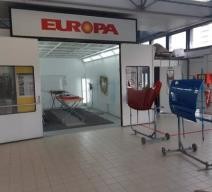 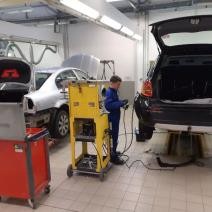 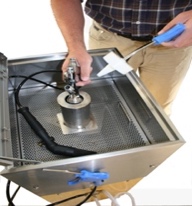 Niveau 3La prévention des risques professionnels (PRP), les EPI et formation PRAP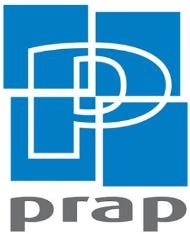 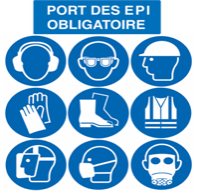 Niveau 3Le tri des déchets et   le stockage dans son environnement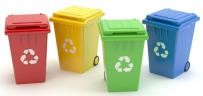 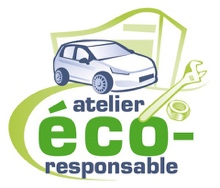 Niveau 3Identification de l’outillage du carrossier - peintre  dans son environnement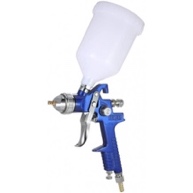 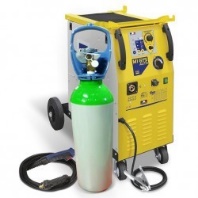 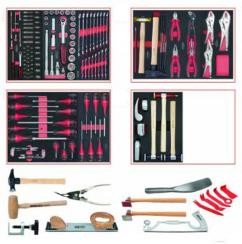 Niveau 3Identification des documents d’accompagnement à  la réparation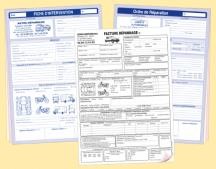 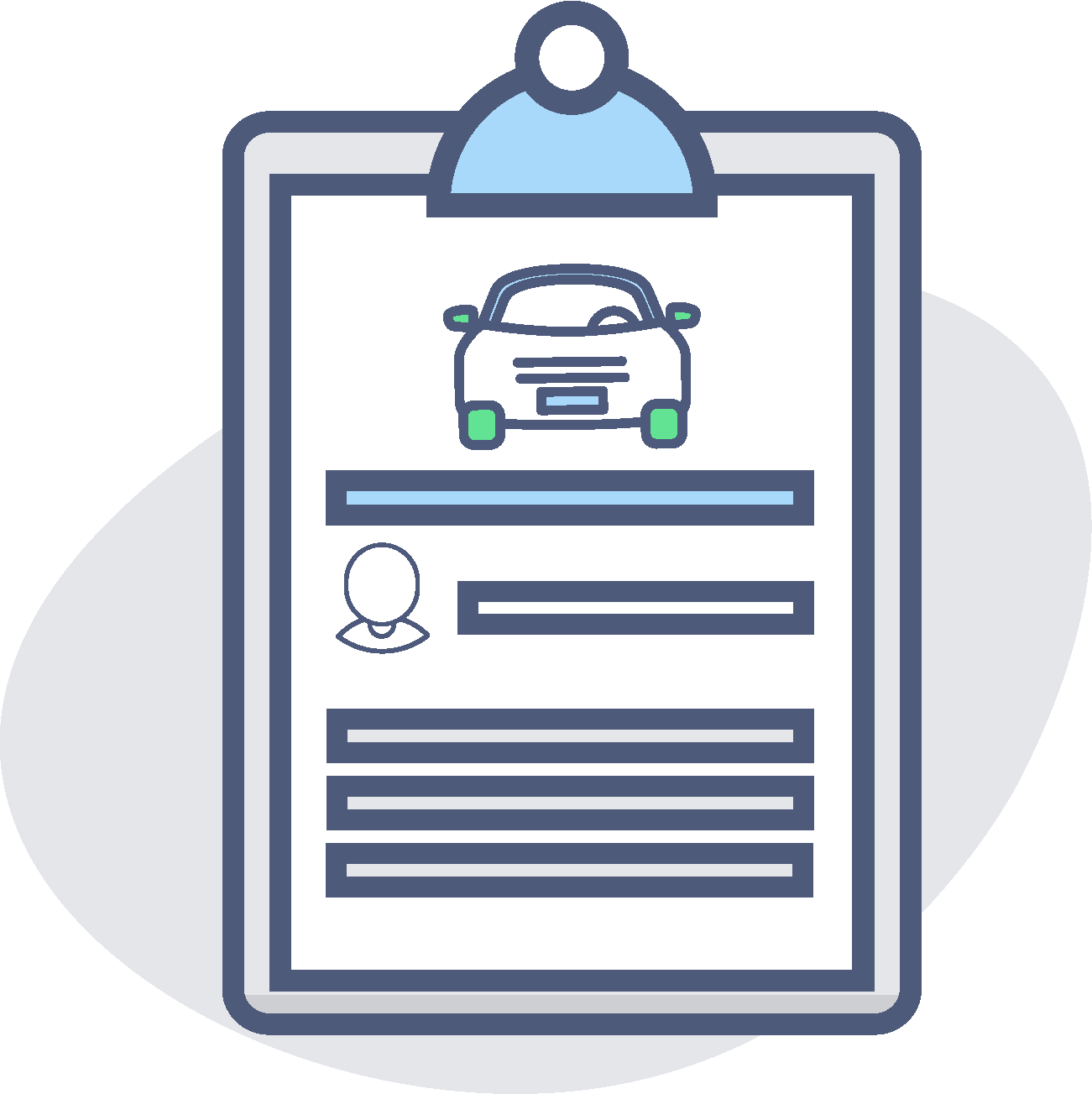 SAVOIRS ASSOCIÉSL’hygiène, la santé, la sécurité, l’environnementL’organisation de l’interventionOBJECTIF  À partir d’un véhicule ayant subi un choc du 1er degré, mettre en œuvre une dépose, une repose d’un élément amovibleCOMPÉTENCESFortement mobiliséesC1.1.1 Exploiter les documents techniques nécessaires à l’interventionC1.2.2 Déposer les élémentsC1.2.4 Reposer les éléments MobiliséesC1.2.3 Stocker les éléments TÂCHES PROFESSIONNELLESTÂCHES PROFESSIONNELLESTÂCHES PROFESSIONNELLEST1.1.1Déposer des éléments amoviblesDéposer des éléments amoviblesT1.1.2Stocker un élément entre la dépose et la reposeStocker un élément entre la dépose et la reposeT1.1.3Poser et régler des éléments amoviblesPoser et régler des éléments amoviblesT4.1.2Interpréter un rapport d’expertise automobile et un ordre de réparationInterpréter un rapport d’expertise automobile et un ordre de réparationEXEMPLES D’ACTIVITÉS EXEMPLES D’ACTIVITÉS EXEMPLES D’ACTIVITÉS Niveau 3Dépose / repose d’éléments amovibles non réglables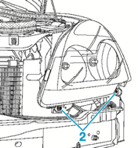 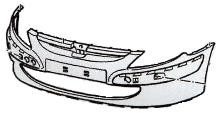 Niveau 3Dépose / repose d’éléments amovibles réglables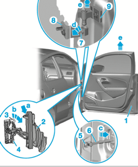 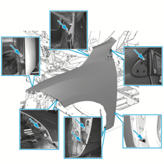 Niveau 3Dépose / repose d’éléments d’habillages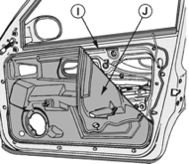 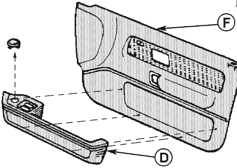 Niveau 3Dépose / repose / réglage de mécanismes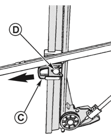 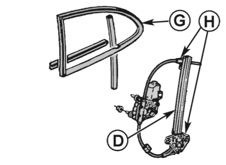 Niveau 3Réglage des éléments amovibles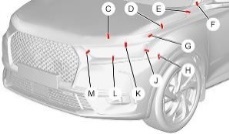 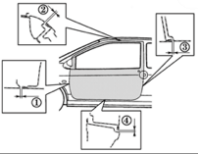 SAVOIRS ASSOCIÉSLes systèmes électriques et électroniquesLes règles de sauvegarde et les paramétragesLes éléments amovibles de carrosserie et de mécanique et leurs réglagesL’hygiène, la santé, la sécurité, l’environnementOBJECTIF À partir d’un véhicule ayant subi un choc du 1er degré, appliquer une méthodologie de remise en forme et contrôler son état de surfaceCOMPÉTENCESFortement mobiliséesC1.3.1 Remettre en forme les éléments C1.3.4 Contrôler la surfaceMobiliséesC1.4.1 Contrôler l’interventionC1.4.2 Signaler les anomalies constatéesTÂCHES PROFESSIONNELLESTÂCHES PROFESSIONNELLESTÂCHES PROFESSIONNELLEST1.2.1Redresser un élément en fonction de la nature de la tôleRedresser un élément en fonction de la nature de la tôleT1.2.2Contrôler l’état de planéité de la surfaceContrôler l’état de planéité de la surfaceT4.1.2Interpréter un rapport d’expertise automobile et un ordre de réparationInterpréter un rapport d’expertise automobile et un ordre de réparationEXEMPLES D’ACTIVITÉS EXEMPLES D’ACTIVITÉS EXEMPLES D’ACTIVITÉS Niveau 3Remise en forme par chocs : méthode manuelle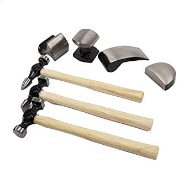 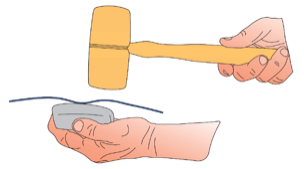 Niveau 3Remise en forme par choc : méthode par inertie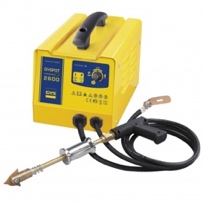 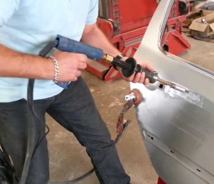 Niveau 2Remise en forme par rétreinte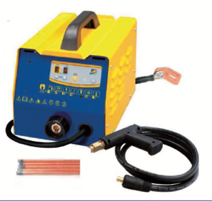 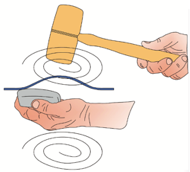 Niveau 1Remise en forme avec initiation au DSP par collage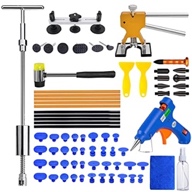 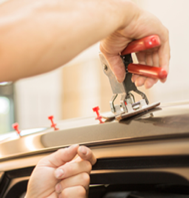 SAVOIRS ASSOCIÉSLes matériaux utilisés en carrosserieLa remise en formeL’hygiène, la santé, la sécurité, l’environnementOBJECTIF À partir d’un véhicule ayant subi un choc du 1er degré, appliquer une méthodologie de ponçage afin de recevoir les produits de garnissage et de sous couche COMPÉTENCESFortement mobiliséesC2.1.1 Préparer les supportsMobiliséesC1.4.1 Contrôler l’intervention C1.4.2 Signaler les anomalies constatées TÂCHES PROFESSIONNELLESTÂCHES PROFESSIONNELLESTÂCHES PROFESSIONNELLEST2.1.2Préparer une surfacePréparer une surfaceT4.1.2Interpréter un rapport d’expertise automobile et un ordre de réparationInterpréter un rapport d’expertise automobile et un ordre de réparationEXEMPLES D’ACTIVITÉS EXEMPLES D’ACTIVITÉS EXEMPLES D’ACTIVITÉS Niveau 4Identification de la nature   du subjectile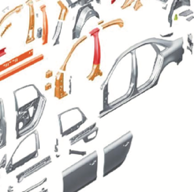 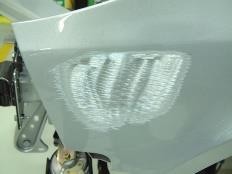 Niveau 4Identification des abrasifs et   leur granulométrie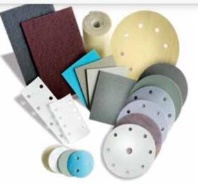 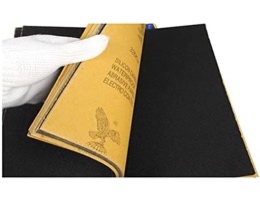 Niveau 4Application d’une méthodologie de ponçage    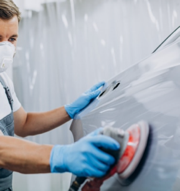 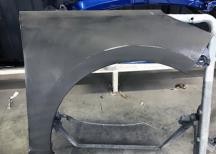 Niveau 2Indication des  défauts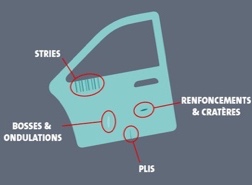 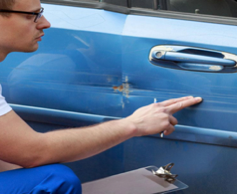 SAVOIRS ASSOCIÉSLes abrasifsLa qualitéL’hygiène, la santé, la sécurité, l’environnementOBJECTIF À partir d’un véhicule ayant subi un choc du 1er degré, choisir, appliquer et dresser un produit de garnissage adapté à une surface simple (sans arête)COMPÉTENCESFortement mobiliséesC2.1.1 Préparer les supportsC2.1.2 Remettre en conformité par garnissage les élémentsMobiliséesC1.1.1 Exploiter les documents techniques nécessaires à l’interventionC1.1.2 Choisir la méthodologieC2.1.4 Protéger les éléments adjacents à la réparationTÂCHES PROFESSIONNELLESTÂCHES PROFESSIONNELLESTÂCHES PROFESSIONNELLEST2.1.2Préparer une surfacePréparer une surfaceT2.1.3Appliquer un produit de garnissage ou de sous-couches adapté sur une surfaceAppliquer un produit de garnissage ou de sous-couches adapté sur une surfaceT4.1.2Interpréter un rapport d’expertise automobile et un ordre de réparationInterpréter un rapport d’expertise automobile et un ordre de réparationEXEMPLES D’ACTIVITÉSEXEMPLES D’ACTIVITÉSEXEMPLES D’ACTIVITÉSNiveau 3 Lecture d’une fiche technique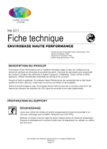 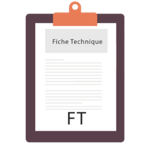 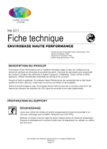 Niveau 2Protection des éléments adjacents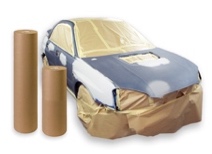 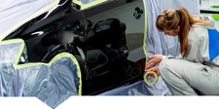 Niveau 3Identification des différents produits   de garnissage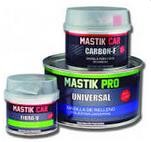 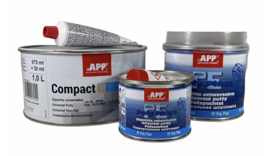 Niveau 3Application d’un mastic sur une surface simple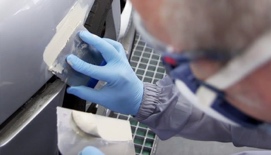 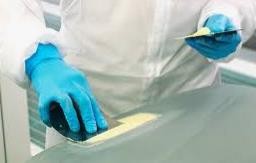 Niveau 2Dressage d’un mastic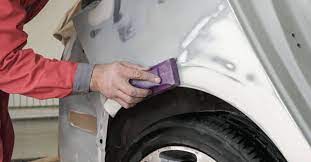 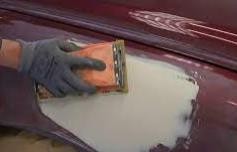 SAVOIRS ASSOCIÉS Les produits de préparation des fonds L’hygiène, la santé, la sécurité, l’environnementOBJECTIF À partir d’un véhicule ayant subi un choc du 1er degré, appliquer une méthodologie de réparation adaptée et contrôler l’état de surface.COMPÉTENCESFortement mobiliséesC1.3.3 Réparer les matériaux plastiques C1.3.4 Contrôler la surfaceMobiliséesC1.4.2 Signaler les anomalies constatéesTÂCHES PROFESSIONNELLESTÂCHES PROFESSIONNELLESTÂCHES PROFESSIONNELLEST1.3.1Réparer un élément thermoplastiqueRéparer un élément thermoplastiqueT4.1.2Interpréter un rapport d’expertise automobile et un ordre de réparationInterpréter un rapport d’expertise automobile et un ordre de réparationEXEMPLES D’ACTIVITÉS EXEMPLES D’ACTIVITÉS EXEMPLES D’ACTIVITÉS Niveau 3Identification de la nature de l’élément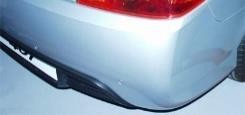 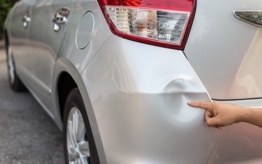 Niveau 2Remise en forme d’un  élément déformé par source de chaleur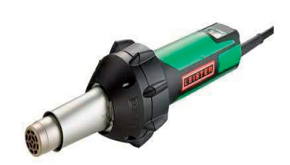 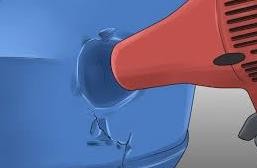 Niveau 2Application d’un mastic plastique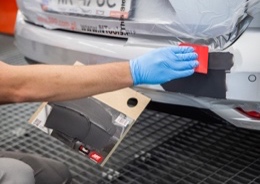 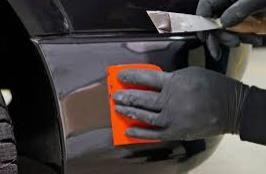 Niveau 2Dressage d’un mastic plastique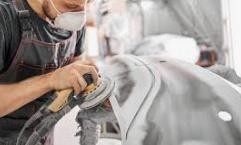 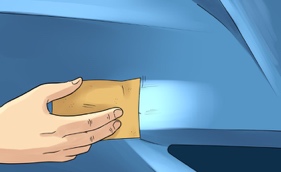 SAVOIRS ASSOCIÉSLa réparation des matériaux plastiques L’hygiène, la santé, la sécurité, l’environnementOBJECTIFÀ partir d’un véhicule ayant subi un choc du 2nd degré, appliquer une procédure d’assemblage thermiqueCOMPÉTENCESFortement mobiliséesC3.1.3 Assembler un élément de carrosserie par soudageMobiliséesC1.4.2 Signaler les anomalies constatéesTÂCHES PROFESSIONNELLESTÂCHES PROFESSIONNELLESTÂCHES PROFESSIONNELLEST3.1.2Réaliser un assemblage par soudageRéaliser un assemblage par soudageT4.1.2Interpréter un rapport d’expertise automobile et un ordre de réparationInterpréter un rapport d’expertise automobile et un ordre de réparationEXEMPLES D’ACTIVITÉS EXEMPLES D’ACTIVITÉS EXEMPLES D’ACTIVITÉS Niveau 2Identification de la nature de l’élément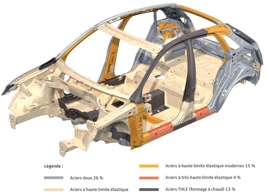 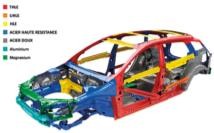 Niveau 2Initiation au soudage MAG (points de chainette + bouchonnage)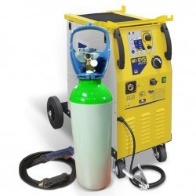 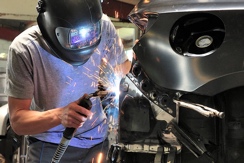 Niveau 2Initiation au soudage S.E.R.P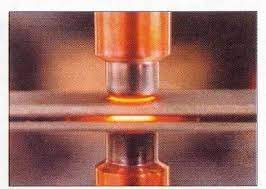 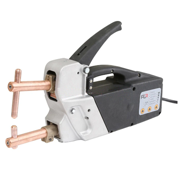 Niveau 2 Maintenance du matériel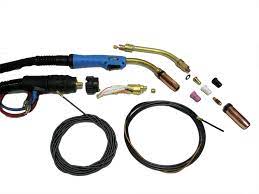 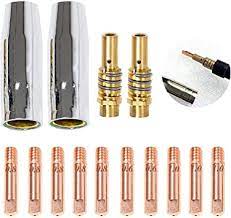 SAVOIRS ASSOCIÉSLes techniques d’assemblage  L’hygiène, la santé, la sécurité, l’environnement  Séquence 1  Séquence 2  Séquence 3  Séquence 4  Séquence 5  Séquence 6  Séquence 7  Séquence 1  Séquence 2  Séquence 3  Séquence 4  Séquence 5  Séquence 6  Séquence 7  Séquence 1  Séquence 2  Séquence 3  Séquence 4  Séquence 5  Séquence 6  Séquence 7  Séquence 1  Séquence 2  Séquence 3  Séquence 4  Séquence 5  Séquence 6  Séquence 7  Séquence 1  Séquence 2  Séquence 3  Séquence 4  Séquence 5  Séquence 6  Séquence 7C1.1 Collecter les informations nécessaires à l’interventionC1.1 Collecter les informations nécessaires à l’interventionC1.1 Collecter les informations nécessaires à l’interventionC1.1.1 Exploiter les documentstechniques nécessaires àl’interventionC1.1 Collecter les informations nécessaires à l’interventionC1.1 Collecter les informations nécessaires à l’interventionC1.1 Collecter les informations nécessaires à l’interventionC1.1.2 Choisir la méthodologieC1.2 Appliquer la méthodologie de réparationC1.2 Appliquer la méthodologie de réparationC1.2 Appliquer la méthodologie de réparationC1.2.1 Mettre en sécurité dessystèmesC1.2 Appliquer la méthodologie de réparationC1.2 Appliquer la méthodologie de réparationC1.2 Appliquer la méthodologie de réparationC1.2.2 Déposer les élémentsC1.2 Appliquer la méthodologie de réparationC1.2 Appliquer la méthodologie de réparationC1.2 Appliquer la méthodologie de réparationC1.2.4 Reposer les élémentsC1.2 Appliquer la méthodologie de réparationC1.2 Appliquer la méthodologie de réparationC1.2 Appliquer la méthodologie de réparationC1.2.5 Paramétrer le véhiculeaprès interventionC1.3 Remettre en conformitéC1.3 Remettre en conformitéC1.3 Remettre en conformitéC1.3.1 Remettre en forme leséléments détériorésC1.3 Remettre en conformitéC1.3 Remettre en conformitéC1.3 Remettre en conformitéC1.3.2 Traiter contre lacorrosionC1.3 Remettre en conformitéC1.3 Remettre en conformitéC1.3 Remettre en conformitéC1.3.3 Réparer les matériauxcompositesC2.1 Réaliser la préparation des fonds et surfacesC2.1 Réaliser la préparation des fonds et surfacesC2.1 Réaliser la préparation des fonds et surfacesC2.1.1 Préparer les supportsC2.1 Réaliser la préparation des fonds et surfacesC2.1 Réaliser la préparation des fonds et surfacesC2.1 Réaliser la préparation des fonds et surfacesC2.1.2 Remettre en conformité par garnissage les élémentsC2.1 Réaliser la préparation des fonds et surfacesC2.1 Réaliser la préparation des fonds et surfacesC2.1 Réaliser la préparation des fonds et surfacesC2.1.3 Appliquer les produits de sous-coucheC2.1 Réaliser la préparation des fonds et surfacesC2.1 Réaliser la préparation des fonds et surfacesC2.1 Réaliser la préparation des fonds et surfacesC2.1.4 Protéger les éléments adjacents à la réparationC2.1 Réaliser la préparation des fonds et surfacesC2.1 Réaliser la préparation des fonds et surfacesC2.1 Réaliser la préparation des fonds et surfacesC2.1.5 Protéger contre la corrosionC3.1Remplacer un élément de structureC3.1Remplacer un élément de structureC3.1Remplacer un élément de structureC3.1.1 Découper un élémentselon les préconisationsconstructeurC3.1Remplacer un élément de structureC3.1Remplacer un élément de structureC3.1Remplacer un élément de structureC3.1.2 Ajuster l’élémentC3.1Remplacer un élément de structureC3.1Remplacer un élément de structureC3.1Remplacer un élément de structureC3.1.3 Assembler un élémentde carrosserie par soudageC3.1Remplacer un élément de structureC3.1Remplacer un élément de structureC3.1Remplacer un élément de structureC3.1.4 Appliquer une méthodede collage/rivetage sur unélément de carrosserieC3.1Remplacer un élément de structureC3.1Remplacer un élément de structureC3.1Remplacer un élément de structureC3.1.5 Réaliser la finitionC3.2 Mettre en conformité un vitrageC3.2 Mettre en conformité un vitrageC3.2 Mettre en conformité un vitrageC3.2.2 Réparer un vitrageC3.2 Mettre en conformité un vitrageC3.2 Mettre en conformité un vitrageC3.2 Mettre en conformité un vitrageC3.2.3 Remplacer un vitrageC3.2 Mettre en conformité un vitrageC3.2 Mettre en conformité un vitrageC3.2 Mettre en conformité un vitrageC3.2.4 Paramétrer lessystèmes d’aide à la conduiteOBJECTIFÀ partir d’un véhicule ayant subi un choc du 2nd degré, choisir et appliquer une méthodologie de remise en forme et contrôler son état de surfaceCOMPÉTENCESFortement mobilisées  C1.3.1 Remettre en forme les éléments détériorésMobilisée   C1.1.1 Exploiter les documents techniques nécessaires à l’intervention   C1.1.2 Choisir la méthodologie   C1.3.2 Traiter contre la corrosion TÂCHES PROFESSIONNELLESTÂCHES PROFESSIONNELLESTÂCHES PROFESSIONNELLEST1.2.1Redresser un élément en fonction de la nature de la tôleRedresser un élément en fonction de la nature de la tôleT1.2.2Contrôler l’état de planéité de la surfaceContrôler l’état de planéité de la surfaceT4.1.2Interpréter un rapport d’expertise automobile et un ordre de réparationInterpréter un rapport d’expertise automobile et un ordre de réparationEXEMPLES D’ACTIVITÉS EXEMPLES D’ACTIVITÉS EXEMPLES D’ACTIVITÉS Niveau 4Remise en forme par choc sur une arête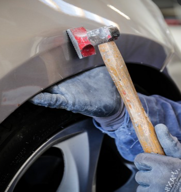 Niveau 4Remise en forme par inertie sur surface complexe et arête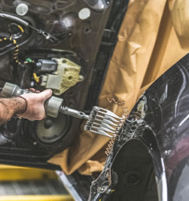 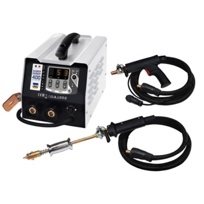 Niveau 3Remise en ligne sur un élément inamovible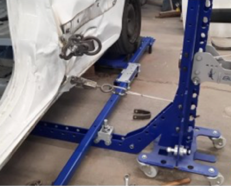 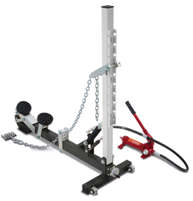 Niveau 2Remise en forme par DSP avec tringle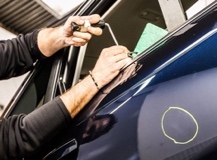 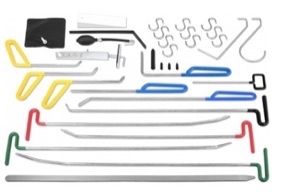 SAVOIRS ASSOCIÉSLes matériaux utilisés en carrosserieLa remise en formeL’hygiène, la santé, la sécurité, l’environnementOBJECTIF À partir d’un véhicule ayant subi un choc du 2nd degré, préparer et appliquer des produits de garnissageCOMPÉTENCESFortement mobilisées  C2.1.2 Remettre en conformité par garnissage les élémentsMobilisées   C2.1.1 Préparer les supportsTÂCHES PROFESSIONNELLESTÂCHES PROFESSIONNELLESTÂCHES PROFESSIONNELLEST2.1.2 Préparer une surface Préparer une surfaceT2.1.3 Appliquer un produit de garnissage ou de sous-couches adapté sur une surface Appliquer un produit de garnissage ou de sous-couches adapté sur une surfaceT4.1.2 Interpréter un rapport d’expertise automobile et un ordre de réparation Interpréter un rapport d’expertise automobile et un ordre de réparationEXEMPLES D’ACTIVITÉS EXEMPLES D’ACTIVITÉS EXEMPLES D’ACTIVITÉS Niveau 4Dépolissage d’une peinture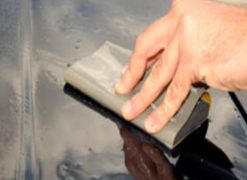 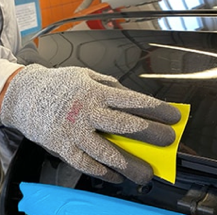 Niveau 4Ponçage d’un appret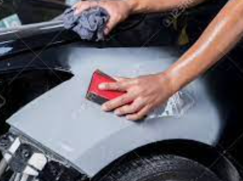 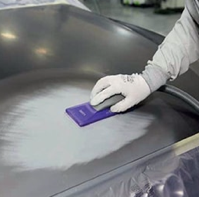 Niveau 4Mise en œuvre d’un mastic polyester sur arête simple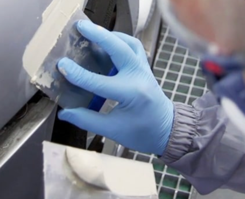 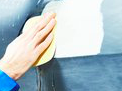 Niveau 4Mise en œuvre d’un Mastic sur un entourage d’aile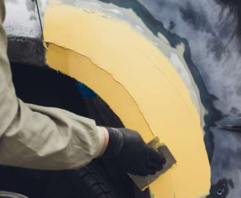 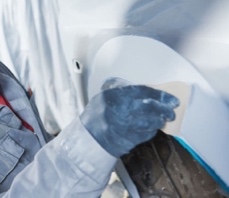 Niveau 4Mise en œuvre d’un mastic spécifique après une restructuration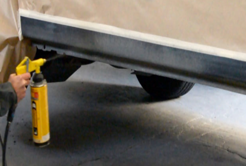 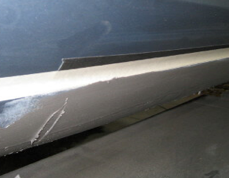 SAVOIRS ASSOCIÉSLes abrasifsLes produits de préparation des fondsL’hygiène, la santé, la sécurité, l’environnementOBJECTIF À partir d’un véhicule ayant subi un choc du 2nd degré, préparer et appliquer des produits de sous couchesCOMPÉTENCESFortement mobilisées   C2.1.3 Appliquer les produits de sous-coucheMobilisées   C2.1.4 Protéger les éléments adjacents à la réparation   C2.1.5 Protéger contre la corrosionTÂCHES PROFESSIONNELLESTÂCHES PROFESSIONNELLESTÂCHES PROFESSIONNELLEST2.1.1 Protéger des surfaces d’éléments adjacents par marouflage Protéger des surfaces d’éléments adjacents par marouflageT2.1.3 Appliquer un produit de garnissage ou de sous-couches adapté sur une surface Appliquer un produit de garnissage ou de sous-couches adapté sur une surfaceT2.1.4 Appliquer un traitement anticorrosion Appliquer un traitement anticorrosionT4.1.2 Interpréter un rapport d’expertise automobile et un ordre de réparation Interpréter un rapport d’expertise automobile et un ordre de réparationEXEMPLES D’ACTIVITÉS EXEMPLES D’ACTIVITÉS EXEMPLES D’ACTIVITÉS Niveau 3Marouflage des élémentsNiveau 4Choix et préparation du produit contre la corrossion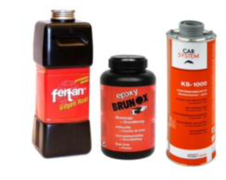 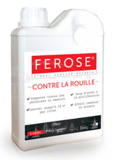 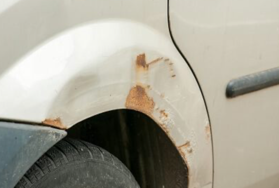 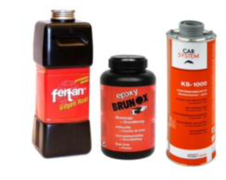 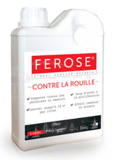 Niveau 3Choix et préparation du produit de sous couche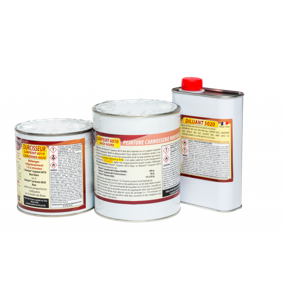 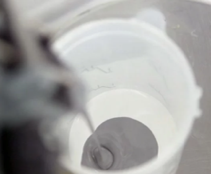 Niveau 4Application d’une sous couche avec réglage du pistolet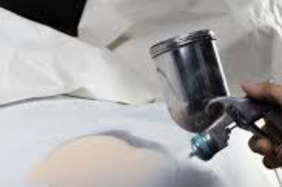 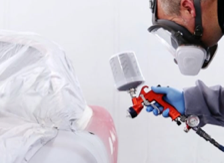 Niveau 4 Nettoyage du matériel d’application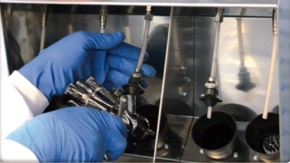 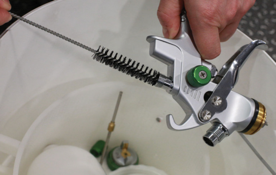 SAVOIRS ASSOCIÉS  Le marouflage  Les sous-couches  La corrosion  L’hygiène, la santé, la sécurité, l’environnementOBJECTIFÀ partir d’un véhicule ayant subi un choc du 2nd degré, découper, ajuster et assembler un élément inamovible selon les préconisations constructeurCOMPÉTENCESFortement mobiliséesC3.1.3 Assembler un élément de carrosserie par soudageMobiliséesC3.1.1 Découper un élément selon les préconisations du constructeurC3.1.2 Ajuster l’élémentC3.1.5 Réaliser la finitionTÂCHES PROFESSIONNELLESTÂCHES PROFESSIONNELLESTÂCHES PROFESSIONNELLEST3.1.1 Découper un élément selon les préconisations du constructeur Découper un élément selon les préconisations du constructeurT3.1.2 Réaliser un assemblage par soudage Réaliser un assemblage par soudageT4.1.2 Interpréter un rapport d’expertise automobile et un ordre de réparation Interpréter un rapport d’expertise automobile et un ordre de réparationEXEMPLES D’ACTIVITÉS EXEMPLES D’ACTIVITÉS EXEMPLES D’ACTIVITÉS Niveau 3La découpe de l’élément de carrosserie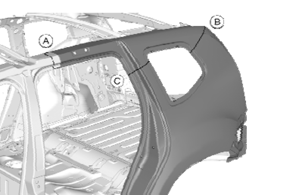 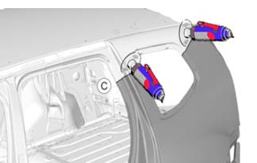 Niveau 3L’ajustage et le maintien en position avant assemblage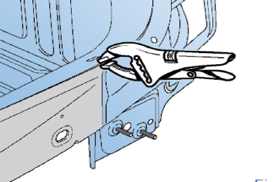 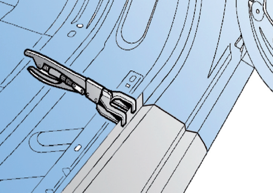 Niveau 3L’assemblage thermique M.I.G / M.A.G / S.E.R.P 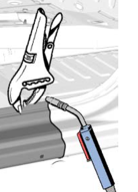 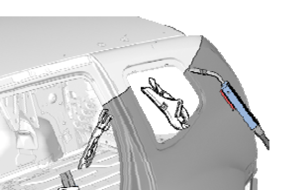 Niveau 3La finition de l’intervention (arasage des soudures et qualité des assemblages avant garnissage chimique)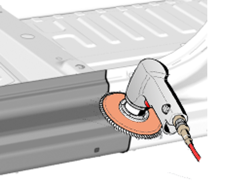 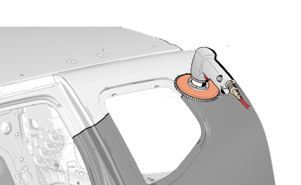 SAVOIRS ASSOCIÉSL’organisation structurelle des véhiculesLes techniques d’assemblageL’insonorisation et l’étanchéité structurelleL’hygiène, la santé, la sécurité, l’environnementOBJECTIF À partir d’un véhicule ayant subi un choc du 2nd degré, appliquer la procédure de dépose, repose d’un système électrique, électronique et mécanique de collisionCOMPÉTENCESFortement mobilisées  C1.2.2 Déposer les éléments mécaniques de collision, de carrosserie, de sellerie, électriques et ADAS  C1.2.4 Reposer les éléments mécaniques de collision, de carrosserie, de sellerie, électriques et ADASMobilisées  C1.2.1 Mettre en sécurité des systèmes électriques et pyrotechniques  C1.2.5 Paramétrer le véhicule après interventionTÂCHES PROFESSIONNELLESTÂCHES PROFESSIONNELLESTÂCHES PROFESSIONNELLEST1.1.1 Respecter des procédures de mise en sécurité Respecter des procédures de mise en sécuritéT1.4.2 Intervenir sur les aides à la conduite automobile Intervenir sur les aides à la conduite automobileT1.4.2 Intervenir sur un système de climatisation Intervenir sur un système de climatisationT4.1.2 Interpréter un rapport d’expertise automobile et un ordre de réparation Interpréter un rapport d’expertise automobile et un ordre de réparationEXEMPLES D’ACTIVITÉS EXEMPLES D’ACTIVITÉS EXEMPLES D’ACTIVITÉS Niveau 4Dépose / pose d’un mécanisme de lève vitre électrique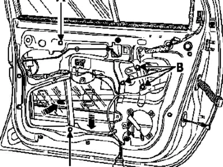 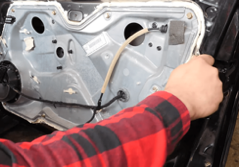 Niveau 2Dépose / pose airbag de volant ou planche de bord ou siège et prétensionneur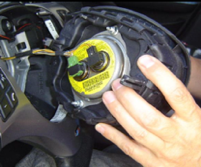 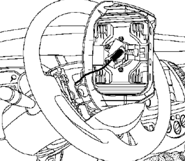 Niveau 2Dépose pose d’un élément du système climatisation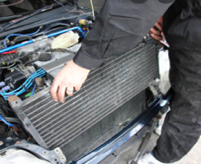 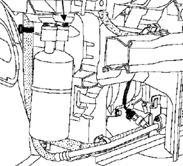 Niveau 2Pose / dépose d’un capteur de recul et ou caméra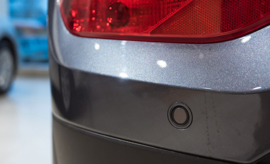 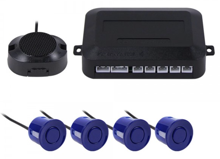 Niveau 4Changement d’une garniture de siège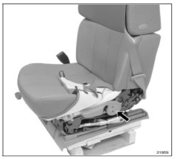 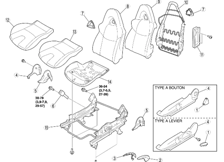 SAVOIRS ASSOCIÉSLes systèmes électriques et électroniques (véhicule électrique, hybride, multiplexage, éclairage, circuit...)Les éléments de confort et d’aide à la conduiteLes éléments de sécurité lié au véhiculeLes règles de sauvegarde et les paramétragesL’hygiène, la santé, la sécurité, l’environnementOBJECTIFÀ partir d’un véhicule ayant subi un choc du 2nd degré, appliquer une méthodologie de remplacement d’un élément inamovible selon les préconisations constructeurCOMPÉTENCESCOMPÉTENCESCOMPÉTENCESFortement mobiliséesC3.1.2 Ajuster l’élémentC3.1.4 Appliquer une méthode de collage/rivetage sur un élément de carrosserieMobiliséesC3.1.1 Découper un élément selon les préconisations du constructeurC3.2.3 Remplacer un vitrageC3.2.2 Réparer un vitrageFortement mobiliséesC3.1.2 Ajuster l’élémentC3.1.4 Appliquer une méthode de collage/rivetage sur un élément de carrosserieMobiliséesC3.1.1 Découper un élément selon les préconisations du constructeurC3.2.3 Remplacer un vitrageC3.2.2 Réparer un vitrageFortement mobiliséesC3.1.2 Ajuster l’élémentC3.1.4 Appliquer une méthode de collage/rivetage sur un élément de carrosserieMobiliséesC3.1.1 Découper un élément selon les préconisations du constructeurC3.2.3 Remplacer un vitrageC3.2.2 Réparer un vitrageTÂCHES PROFESSIONNELLESTÂCHES PROFESSIONNELLESTÂCHES PROFESSIONNELLEST3.1.1 Découper un élément selon les préconisations du constructeurDécouper un élément selon les préconisations du constructeurT3.1.3 Réaliser un assemblage par collage et/ou rivetageRéaliser un assemblage par collage et/ou rivetageT3.2.1Déposer un vitrageDéposer un vitrageT3.2.2 Réparer un vitrageRéparer un vitrageT3.2.3 Poser un vitragePoser un vitrageT3.2.4Contrôler une étanchéitéContrôler une étanchéitéT4.1.2Interpréter un rapport d’expertise automobile et un ordre de réparationInterpréter un rapport d’expertise automobile et un ordre de réparationEXEMPLES D’ACTIVITÉSEXEMPLES D’ACTIVITÉSEXEMPLES D’ACTIVITÉSNiveau 3Découpe de l’élément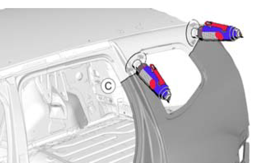 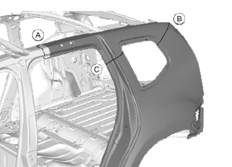 Niveau 4Préparation des assemblages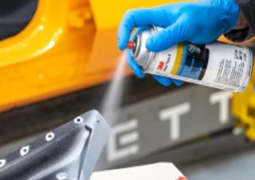 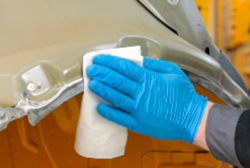 Niveau 3Assemblage par collage, rivetage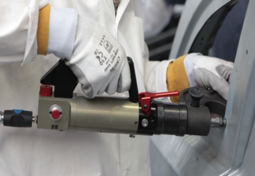 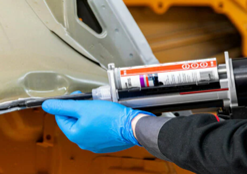 Niveau 3Remplacement et réparation d’un vitrage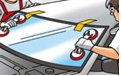 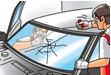 SAVOIRS ASSOCIÉSL’organisation structurelle des véhiculesLes techniques d’assemblageL’insonorisation et l’étanchéité structurelleLes vitragesL’hygiène, la santé, la sécurité, l’environnementOBJECTIF À partir d’un véhicule ayant subi un choc du 2nd degré, choisir et appliquer une méthodologie de réparation adaptéeCOMPÉTENCESCOMPÉTENCESCOMPÉTENCESFortement mobiliséesC1.3.3 Réparer les matériaux plastiquesMobiliséesC1.1.1 Exploiter les documents techniques nécessaires à l’interventionC1.1.2 Choisir la méthodologieC1.3.1 Remettre en forme les éléments détériorésFortement mobiliséesC1.3.3 Réparer les matériaux plastiquesMobiliséesC1.1.1 Exploiter les documents techniques nécessaires à l’interventionC1.1.2 Choisir la méthodologieC1.3.1 Remettre en forme les éléments détériorésFortement mobiliséesC1.3.3 Réparer les matériaux plastiquesMobiliséesC1.1.1 Exploiter les documents techniques nécessaires à l’interventionC1.1.2 Choisir la méthodologieC1.3.1 Remettre en forme les éléments détériorésTÂCHES PROFESSIONNELLESTÂCHES PROFESSIONNELLESTÂCHES PROFESSIONNELLEST1.3.1 Réparer un élément thermoplastique Réparer un élément thermoplastiqueT1.3.2 Réparer un élément thermodurcissable Réparer un élément thermodurcissableT4.1.2 Interpréter un rapport d’expertise automobile et un ordre de réparation Interpréter un rapport d’expertise automobile et un ordre de réparationEXEMPLES D’ACTIVITÉS EXEMPLES D’ACTIVITÉS EXEMPLES D’ACTIVITÉS Niveau 3Réparation de type trou débouchant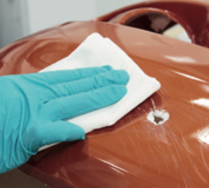 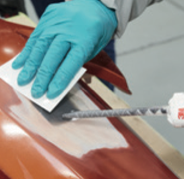 Niveau 3Réparation de type fissures, cassure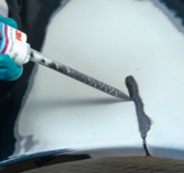 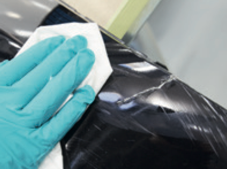 Niveau 3Réparation de type pattes de phares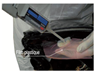 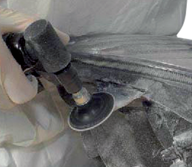 Niveau 3Réparation de type soudage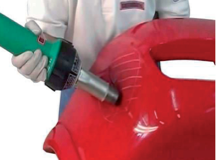 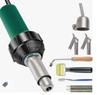 Niveau 3Réparation de type agrafage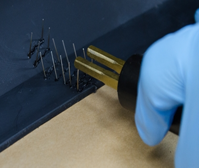 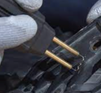 Niveau 3Stratification de type trou débouchant, fissure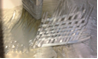 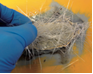 SAVOIRS ASSOCIÉSLes matériaux utilisés en carrosserie La remise en formeL’hygiène, la santé, la sécurité, l’environnement  Séquence 1   Séquence 2   Séquence 3   Séquence 4  Séquence 5   Séquence 6   Séquence 7   Séquence 1   Séquence 2   Séquence 3   Séquence 4  Séquence 5   Séquence 6   Séquence 7   Séquence 1   Séquence 2   Séquence 3   Séquence 4  Séquence 5   Séquence 6   Séquence 7   Séquence 1   Séquence 2   Séquence 3   Séquence 4  Séquence 5   Séquence 6   Séquence 7   Séquence 1   Séquence 2   Séquence 3   Séquence 4  Séquence 5   Séquence 6   Séquence 7 C1.2 Appliquer la méthodologie de réparationC1.2 Appliquer la méthodologie de réparationC1.2 Appliquer la méthodologie de réparationC1.2.1 Mettre en sécurité des systèmes électriques et pyrotechniqueC1.3 Remettre en conformitéC1.3 Remettre en conformitéC1.3 Remettre en conformitéC1.3.1 Remettre en forme les élémentsC1.3 Remettre en conformitéC1.3 Remettre en conformitéC1.3 Remettre en conformitéC1.3.4 Contrôler la surfaceC2.1 Réaliser la préparation des fonds et surfacesC2.1 Réaliser la préparation des fonds et surfacesC2.1 Réaliser la préparation des fonds et surfacesC2.1.3 Appliquer les produits de sous-coucheC2.1 Réaliser la préparation des fonds et surfacesC2.1 Réaliser la préparation des fonds et surfacesC2.1 Réaliser la préparation des fonds et surfacesC2.1.4 Protéger les éléments adjacents à la réparationC2.2 Appliquer les différents types de peinturesC2.2 Appliquer les différents types de peinturesC2.2 Appliquer les différents types de peinturesC2.2.1 Paramétrer les outils nécessaires à l’applicationC2.2 Appliquer les différents types de peinturesC2.2 Appliquer les différents types de peinturesC2.2 Appliquer les différents types de peinturesC2.2.2 Rechercher la référence de la teinteC2.2 Appliquer les différents types de peinturesC2.2 Appliquer les différents types de peinturesC2.2 Appliquer les différents types de peinturesC2.2.3 Déterminer la nuanceC2.2 Appliquer les différents types de peinturesC2.2 Appliquer les différents types de peinturesC2.2 Appliquer les différents types de peinturesC2.2.4 Préparer la peinture et les produitsC2.2 Appliquer les différents types de peinturesC2.2 Appliquer les différents types de peinturesC2.2 Appliquer les différents types de peinturesC2.2.5 Réaliser un recouvrementC2.2 Appliquer les différents types de peinturesC2.2 Appliquer les différents types de peinturesC2.2 Appliquer les différents types de peinturesC2.2.6 Réaliser un raccordC2.3 Contrôler la conformité d’une applicationC2.3 Contrôler la conformité d’une applicationC2.3 Contrôler la conformité d’une applicationC2.3.1 Contrôler la qualité de l’interventionC2.3 Contrôler la conformité d’une applicationC2.3 Contrôler la conformité d’une applicationC2.3 Contrôler la conformité d’une applicationC2.3.2 Relevé le(s) défaut(s)C2.3 Contrôler la conformité d’une applicationC2.3 Contrôler la conformité d’une applicationC2.3 Contrôler la conformité d’une applicationC2.3.3 Proposer des techniques de remédiationC2.3 Contrôler la conformité d’une applicationC2.3 Contrôler la conformité d’une applicationC2.3 Contrôler la conformité d’une applicationC2.3.4 Corriger le(s) défaut(s)C3.1 Remplacer un élément de structureC3.1 Remplacer un élément de structureC3.1 Remplacer un élément de structureC3.1.3 Assembler un élément de carrosserie par soudageC3.1 Remplacer un élément de structureC3.1 Remplacer un élément de structureC3.1 Remplacer un élément de structureC3.1.4 Appliquer une méthode de collage/rivetage sur un élément de carrosserieC3.1 Remplacer un élément de structureC3.1 Remplacer un élément de structureC3.1 Remplacer un élément de structureC3.1.5 Réaliser la finitionC4.3 Interpréter des valeurs à la suite d’un contrôle de la structure et des trains roulantsC4.3 Interpréter des valeurs à la suite d’un contrôle de la structure et des trains roulantsC4.3 Interpréter des valeurs à la suite d’un contrôle de la structure et des trains roulantsC4.3.3 Sélectionner un instrument de mesureC4.3 Interpréter des valeurs à la suite d’un contrôle de la structure et des trains roulantsC4.3 Interpréter des valeurs à la suite d’un contrôle de la structure et des trains roulantsC4.3 Interpréter des valeurs à la suite d’un contrôle de la structure et des trains roulantsC4.3.4 Interpréter les résultats de mesure OBJECTIF À partir d’un véhicule ayant subi un choc du 2nd degré, choisir et appliquer une méthodologie de réparation adaptéeCOMPÉTENCESFortement mobilisées   C1.3.1 Remettre en forme les éléments détériorés  Mobilisées  C1.2.1 Mettre en sécurité des systèmes électriques et pyrotechniques   C1.3.4 Contrôler la surfaceTÂCHES PROFESSIONNELLESTÂCHES PROFESSIONNELLESTÂCHES PROFESSIONNELLEST1.1.4 Respecter des procédures de mise en sécurité Respecter des procédures de mise en sécuritéT1.2.1 Redresser un élément en fonction de la nature de la tôle Redresser un élément en fonction de la nature de la tôleT1.2.2 Contrôler l’état de la planéité de la surface Contrôler l’état de la planéité de la surfaceT4.1.2 Interpréter un rapport d’expertise automobile et un ordre de réparation Interpréter un rapport d’expertise automobile et un ordre de réparationEXEMPLES D’ACTIVITÉS EXEMPLES D’ACTIVITÉS EXEMPLES D’ACTIVITÉS Niveau 2Application d’une procédure de remise en forme par induction, collage, tringle 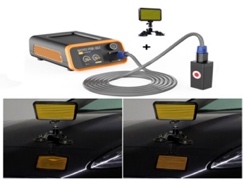 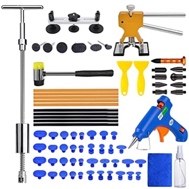 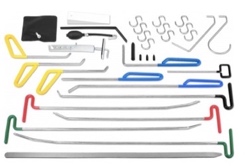 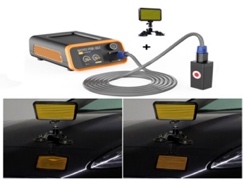 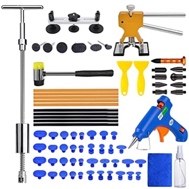 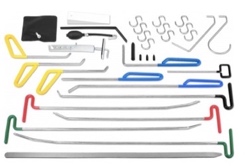 Niveau 4Application d’une procédure de remise en forme par vérinage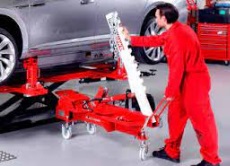 SAVOIRS ASSOCIÉS  Les systèmes électriques et électroniques (véhicule électrique, hybride, multiplexage, éclairage, circuit…)  Les règles de sauvegarde et les paramétrages  Les matériaux utilisés en carrosserie (ferreux, non ferreux, composites)   La remise en forme   La qualité   L’hygiène, la santé, la sécurité, l’environnementOBJECTIF À partir d’un véhicule ayant subi un choc du 2nd degré, choisir et appliquer une sous couche spécifique adaptée à la couleur du véhicule.COMPÉTENCESFortement mobilisées   C2.1.3 Appliquer les produits de sous-couche Mobilisées  C2.1.4 Protéger les éléments adjacents à la réparation  C2.2.1 Paramétrer les outils nécessaires à l’applicationTÂCHES PROFESSIONNELLESTÂCHES PROFESSIONNELLESTÂCHES PROFESSIONNELLEST2.1.1 Protéger des surfaces d’éléments adjacents par marouflage ou masquage Protéger des surfaces d’éléments adjacents par marouflage ou masquageT2.3.1 Régler des paramètres d’application Régler des paramètres d’applicationT2.1.3 Appliquer un produit de garnissage où de sous-couche adaptée sur une surface Appliquer un produit de garnissage où de sous-couche adaptée sur une surfaceT4.1.2 Interpréter un rapport d’expertise automobile et un ordre de réparation Interpréter un rapport d’expertise automobile et un ordre de réparationEXEMPLES D’ACTIVITÉS EXEMPLES D’ACTIVITÉS EXEMPLES D’ACTIVITÉS Niveau 4Choix et préparation des differents appret teinté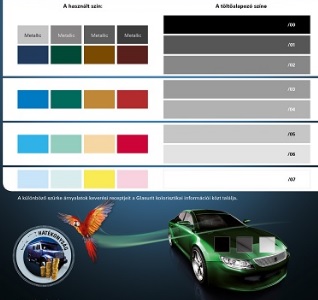 Niveau 4Application d’un produit de sous couche nuancé adapté à la couleur du véhicule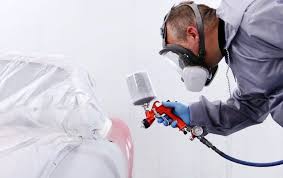 SAVOIRS ASSOCIÉS  Les produits de préparation des fonds  Le marouflage ou masquage  Les sous-couches   Les matériaux utilisés en carrosserie (ferreux, non ferreux, composites)  L’hygiène, santé, sécurité, environnementOBJECTIFÀ partir d’un véhicule ayant subi un choc du 2nd degré, découper, ajuster et assembler un élément de structure selon les préconisations constructeursCOMPÉTENCESFortement mobilisées   C3.1.5 Réaliser la finition   C4.3.4 Interpréter les résultats de mesureMobilisées  C3.1.3 Assembler un élément de carrosserie par soudage   C3.1.4 Appliquer une méthode de collage/rivetage sur un élément de carrosserie   C4.3.3 Sélectionner un instrument de mesureTÂCHES PROFESSIONNELLESTÂCHES PROFESSIONNELLESTÂCHES PROFESSIONNELLEST3.1.1  Découper un élément selon les préconisations du constructeur  Découper un élément selon les préconisations du constructeurT3.1.2  Réaliser un assemblage par soudage  Réaliser un assemblage par soudageT4.1.2  Interpréter un rapport d’expertise automobile et un ordre de réparation  Interpréter un rapport d’expertise automobile et un ordre de réparationT4.2.1  Contrôler les valeurs géométriques de trains roulants  Contrôler les valeurs géométriques de trains roulantsT4.2.4  Contrôler de façon tridimensionnelle les valeurs géométriques de la structure  Contrôler de façon tridimensionnelle les valeurs géométriques de la structureEXEMPLES D’ACTIVITÉS EXEMPLES D’ACTIVITÉS EXEMPLES D’ACTIVITÉS Niveau 2TD analyse et interprétation des valeurs afin de réaliser un remplacement total ou partiel 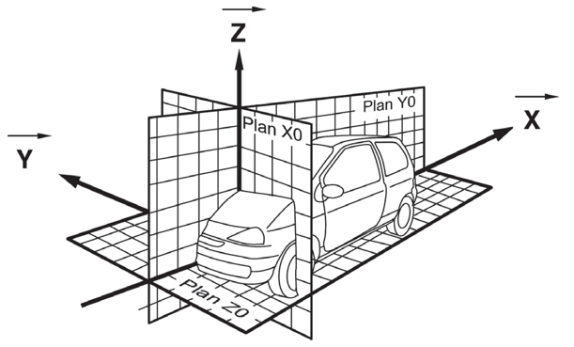 Niveau 4Remplacement partiel ou total d’un élément de structure 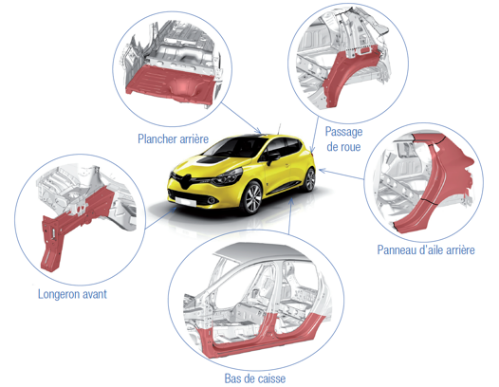 SAVOIRS ASSOCIÉS  Les techniques d’assemblage  L’insonorisation et l’étanchéité structurelle  Les matériaux utilisés en carrosserie (ferreux, non ferreux, composites)  Les éléments de sécurité liée au véhicule   Les règles de sauvegarde et les paramétrages  L’hygiène, la santé, la sécurité, l’environnementOBJECTIF À partir d’un véhicule ayant subi un choc du 2nd degré, identifier, préparer la teinte et maroufler un véhiculeCOMPÉTENCESFortement mobilisées   C2.2.2 Rechercher la référence de la teinte   C2.1.4 Protéger les éléments à la préparationMobilisées  C2.2.3 Déterminer la nuance   C2.2.4 Préparer la peinture et les produits TÂCHES PROFESSIONNELLESTÂCHES PROFESSIONNELLESTÂCHES PROFESSIONNELLEST2.2.1  Identifier une teinte  Identifier une teinteT2.2.2  Préparer une teinte et des produits de finition  Préparer une teinte et des produits de finitionT2.1.1  Protéger des surfaces d’éléments adjacents par marouflage ou masquage  Protéger des surfaces d’éléments adjacents par marouflage ou masquageT4.1.2  Interpréter un rapport d’expertise automobile et un ordre de réparation  Interpréter un rapport d’expertise automobile et un ordre de réparationEXEMPLES D’ACTIVITÉS EXEMPLES D’ACTIVITÉS EXEMPLES D’ACTIVITÉS Niveau 4Recherche de teinte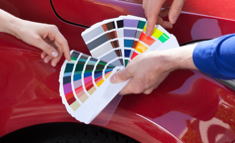 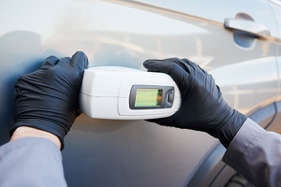 Niveau 4Mise en œuvre d’une technique de masquage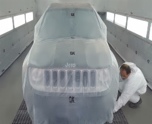 Niveau 4Préparation des produits de recouvrement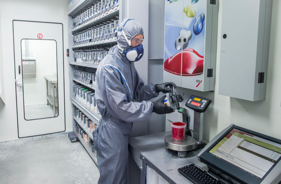 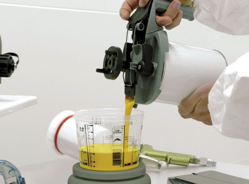 Niveau 3Vérification de la conformité d’une teinte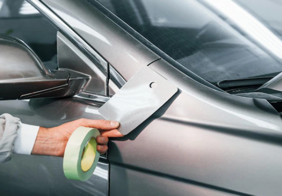 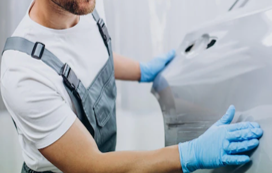 SAVOIRS ASSOCIÉS  La colorimétrie  La composition des peintures  Le marouflage ou masquage  Les matériels et équipement du peintre   Les techniques d’applications  L’hygiène, la santé, la sécurité, l’environnementOBJECTIF À partir d’un véhicule ayant subi un choc du 2nd degré, mettre en œuvre l’application de la base et du vernisCOMPÉTENCESFortement mobilisées   C2.2.5 Réaliser un recouvrement  Mobilisées  C2.2.1 Paramétrer les outils nécessaires à l’application  C2.3.1 Contrôler la qualité d’application	TÂCHES PROFESSIONNELLESTÂCHES PROFESSIONNELLESTÂCHES PROFESSIONNELLEST 2.2.2  Préparer une teinte et des produits de finition  Préparer une teinte et des produits de finitionT 2.3.1  Régler les paramètres d’application  Régler les paramètres d’applicationT 2.3.2  Appliquer des couches de finition  Appliquer des couches de finitionT 2.3.4  Contrôler la qualité d’application, de finition et d’aspect  Contrôler la qualité d’application, de finition et d’aspectT 4.1.2  Interpréter un rapport d’expertise automobile et un ordre de réparation  Interpréter un rapport d’expertise automobile et un ordre de réparationEXEMPLES D’ACTIVITÉS EXEMPLES D’ACTIVITÉS EXEMPLES D’ACTIVITÉS Niveau 4Application d’une laque brillante sur un élément déposé (en acier ou en aluminium)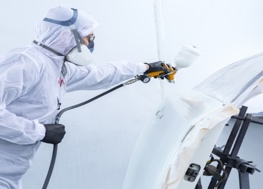 Niveau 4Application d’une teinte bi-couche sur un élément déposé (en acier ou en aluminium)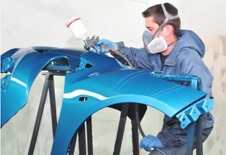 Niveau 4Application d’une teinte tri-couche sur un élément déposé (thermoplastique)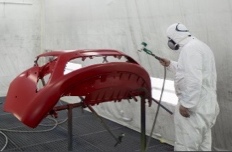 Niveau 4Application d’un produit de recouvrement sur véhicule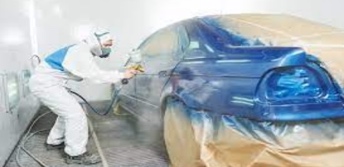 SAVOIRS ASSOCIÉS  Les techniques d’applications   Les matériels et équipement du peintre  Les produits de finition   L’hygiène, la santé, la sécurité, l’environnementOBJECTIF Suite à un défaut d’application, choisir et mettre en œuvre une méthode de rectification de défautCOMPÉTENCESFortement mobilisées   C2.3.4 Corriger le(s) défaut(s)Mobilisées  C2.3.1 Contrôler la qualité d’application  C2.3.2 Relevé le(s) défaut(s)  C2.3.3 Proposer des techniques de remédiationTÂCHES PROFESSIONNELLESTÂCHES PROFESSIONNELLESTÂCHES PROFESSIONNELLEST 2.3.4  Contrôler la qualité d’application, de finition et d’aspect  Contrôler la qualité d’application, de finition et d’aspectT 2.3.5  Choisir des opérations de rectification appropriées en fonction du défaut  Choisir des opérations de rectification appropriées en fonction du défautT 2.3.6  Réaliser des opérations de polissage et de lustrage  Réaliser des opérations de polissage et de lustrageT 4.1.2  Interpréter un rapport d’expertise automobile et un ordre de réparation  Interpréter un rapport d’expertise automobile et un ordre de réparationEXEMPLES D’ACTIVITÉS EXEMPLES D’ACTIVITÉS EXEMPLES D’ACTIVITÉS Niveau 3Repérage du ou des défauts présents (coulure, peau d’orange, poussière…)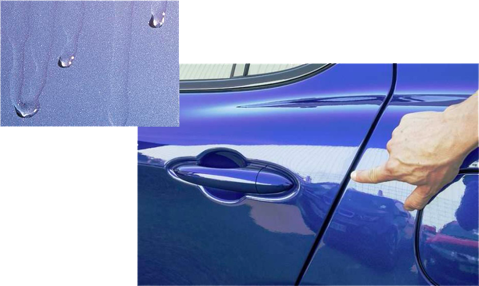 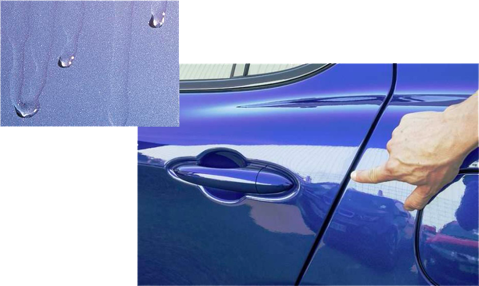 Niveau 3Proposition d’une procédure de remédiation correspondante au défaut constaté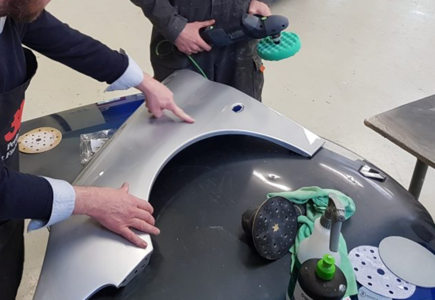 Niveau 3Application d’une procédure afin d’éliminer les défauts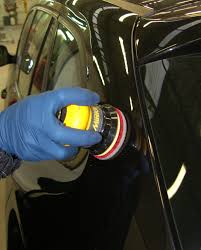 SAVOIRS ASSOCIÉS  Les techniques d’applications  Les matériels et équipement du peintre  Les techniques de contrôles et de correction  L’hygiène, la santé, la sécurité, l’environnementOBJECTIF À partir d’un véhicule ayant subi un choc du 2nd degré, mettre en œuvre un raccord noyé et/ou fondu sur véhiculeCOMPÉTENCESFortement mobilisées   C2.2.6 Réaliser un raccordMobilisées  C2.2.1 Paramétrer les outils nécessaires à l’application  C2.2.5 Réaliser un recouvrement   C2.3.1 Contrôler la qualité d’applicationTÂCHES PROFESSIONNELLESTÂCHES PROFESSIONNELLESTÂCHES PROFESSIONNELLEST 2.1.1  Protéger des surfaces d’éléments adjacents par marouflage ou masquage  Protéger des surfaces d’éléments adjacents par marouflage ou masquageT 2.3.1  Régler les paramètres d’application  Régler les paramètres d’applicationT 2.3.2 Appliquer des couches de finition Appliquer des couches de finitionT 2.3.3  Réaliser un raccord  Réaliser un raccordT 2.3.4  Contrôler la qualité d’application, de finition et d’aspect  Contrôler la qualité d’application, de finition et d’aspectT 4.1.2  Interpréter un rapport d’expertise automobile et un ordre de réparation  Interpréter un rapport d’expertise automobile et un ordre de réparationEXEMPLES D’ACTIVITÉS EXEMPLES D’ACTIVITÉS EXEMPLES D’ACTIVITÉS Niveau 4Application d’une procédure de raccord noyé (base) sur véhicule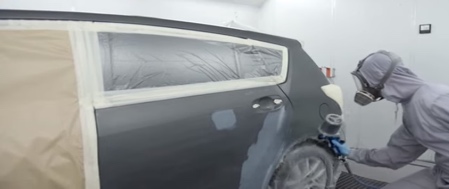 Niveau 4Application d’une procédure de raccord fondu (vernis) sur véhicule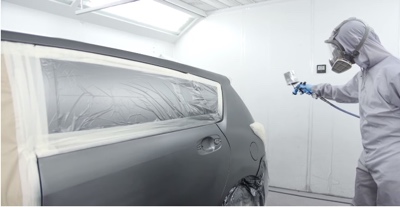 Niveau 4Application d’une procédure de raccord localisé sur véhicule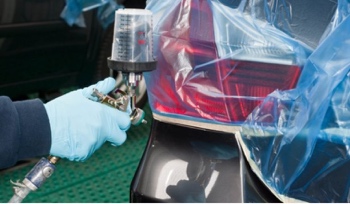 SAVOIRS ASSOCIÉS  Les techniques d’applications   Les matériels et équipement du peintre   Les techniques de contrôles et de correction  L’hygiène, la santé, la sécurité, l’environnementOBJECTIFÀ partir d’un véhicule ayant subi un choc du 2nd degré ou 3ème degré, analyser et interpréter les documents de communication et contrôler les trains roulants et la structureCOMPÉTENCESFortement mobilisées   C4.1.2 Analyser les informations  C4.2.2 Rendre compte à l’écrit ou à l’oral  C4.3.2 Identifier les déformations (transferts d’énergie) de l’élément ou du système  C4.3.4 Interpréter les résultats de mesureMobilisées  C4.3.1 Analyser le système de liaison au sol et de structure  C4.3.3 Sélectionner un instrument de mesure   C4.3.5 Proposer des solutions de réparationTÂCHES PROFESSIONNELLESTÂCHES PROFESSIONNELLESTÂCHES PROFESSIONNELLEST 4.1.1  Analyser une estimation de travaux  Analyser une estimation de travauxT 4.1.2  Interpréter un rapport d’expertise automobile et un ordre de réparation  Interpréter un rapport d’expertise automobile et un ordre de réparationT4.1.4  Communiquer entre l’assureur, l’expert, le réparateur et le client  Communiquer entre l’assureur, l’expert, le réparateur et le clientT4.1.5  Livrer le véhicule selon la législation en vigueur  Livrer le véhicule selon la législation en vigueurT4.2.4  Contrôler de façon tridimensionnelle les valeurs géométriques de la structure  Contrôler de façon tridimensionnelle les valeurs géométriques de la structureEXEMPLES D’ACTIVITÉS EXEMPLES D’ACTIVITÉS EXEMPLES D’ACTIVITÉS Niveau 2TD analyse et interprétation des rapports d’expertise et d’ordre de réparation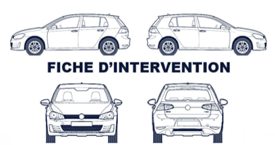 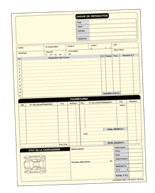 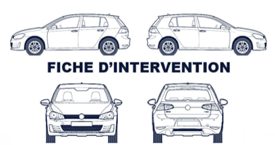 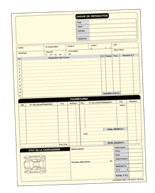 Niveau 2TD analyse et interprétation des valeurs des trains roulants et /ou de la structure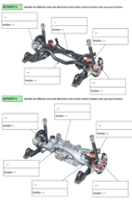 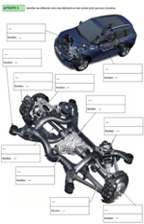 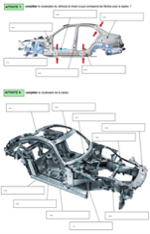 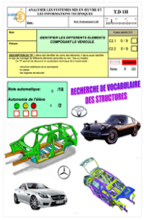 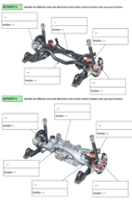 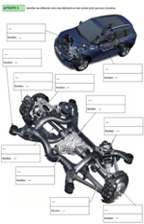 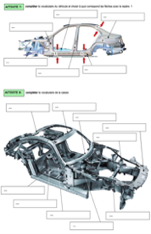 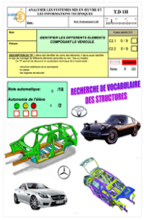 Niveau 3Préparation à la livraison du véhicule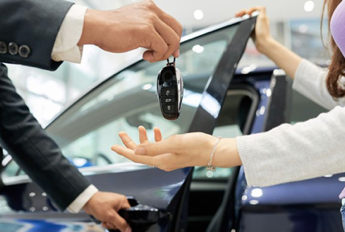 SAVOIRS ASSOCIÉS  Les trains roulants   La structure du véhicule  Chiffrage et expertise  L’hygiène, la santé, la sécurité, l’environnement